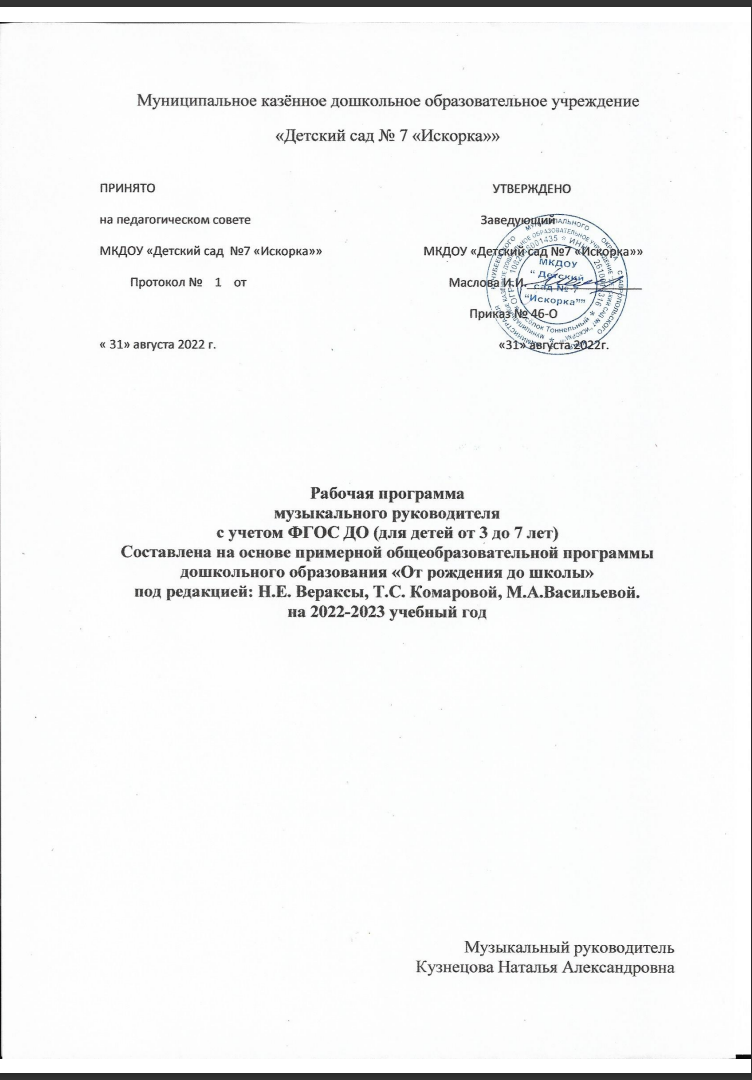 Содержание1.Целевой раздел. _______________________________________________ 3Пояснительная записка: ___________________________________________ 3- цель и задачи Программы; ________________________________________ 3- принципы и подходы к формированию рабочей программы; ___________ 4- целевые ориентиры освоения программы в данном возрасте;_ __________ 5- возрастные особенности психофизического развития детей,воспитывающихся в группах; ______________________________________ 6- планируемые результаты освоения программы.______________________ 72. Содержательный раздел. _______________________________________ 82.1.Основные задачи музыкального развития детей дошкольного возраста_ 82.2.Содержание образовательной деятельности по музыкальному развитию во второй младшей группе (3-4 года). _______________________________ 92.3.Содержание образовательной деятельности по музыкальному развитию в средней группе (4-5 лет). __________________________________________ 112.4.Содержание образовательной деятельности по музыкальному развитию в старшей-подготовительной группе (5-7 лет). _________________________ 152.5. Перспективный план музыкальных занятий ______________________ 172.6. Интеграцию образовательных областей. ______________________ 422.7. Взаимодействие с семьями воспитанников (перспективный план работы с родителями); ___________________________________________________ 432.8. Методика проведения мониторинга (периодичность, сроки, формы)._ 463. Организационный раздел. _____________________________________ 483.1.Формы работы по реализации образовательной области «Художественно-эстетическое развитие» (Музыкальное развитие) ______________________ 493.2.Максимально допустимая образовательная нагрузка (занятия по музыкальному развитию) __________________________________________ 523.3. Учебный план _______________________________________________ 543.4. Учебно-методическое обеспечение ______________________________ 54                                       1.    ЦЕЛЕВОЙ РАЗДЕЛПояснительная запискаСовременная наука признает раннее детство как период, имеющий огромное значение для всей последующей жизни человека. Результаты нейропсихологических исследований доказали, что человеческий мозг имеет специальные разделы, ответственные за музыкальное восприятие. Из этого следует, что музыкальные способности – часть нашего биологического наследия. «Начать использовать то, что даровано природой, необходимо как можно раньше, поскольку неиспользуемое, невостребованное извне атрофируется…» В.М. Бехтерев. Влияние же музыки на эмоциональное состояние человека давно закрепило первые позиции среди других видов искусств. По мнению В.А. Сухомлинского: «Музыка является самым чудодейственным, самым тонким средством привлечения к добру, красоте, человечности. Чувство красоты музыкальной мелодии открывает перед ребенком собственную красоту – маленький человек осознает свое достоинство…».В дошкольной педагогике музыка рассматривается как ничем не заменимое средство развития у детей эмоциональной отзывчивости на все доброе и прекрасное, с которыми они встречаются в жизни.Рабочая программа по реализации образовательной области «Художественно-эстетическое развитие» (Музыкальное развитие) разработана с учетом основной программы дошкольного образования «От рождения до школы» под редакцией: Н.Е. Вераксы, Т.С. Комаровой, М.А.Васильевой.Так же в соответствии со следующими нормативными документами:Федеральный закон «Об образовании в Российской федерации» от 07.05. 2013годаN99-ФЗ, от 23.07.2013  N - ФЗПриказ Минобразования и науки РФ от 31.07.2020г. № 373 « Об утверждении Порядка организации и осуществления образовательной деятельности по основным общеобразовательным программам – образовательным программам дошкольного образования»СанПин 2.4.1.3049-13 «Санитарно-эпидемиологические требования к устройству, содержанию и организации режима работы дошкольных образовательных организаций»Приказ Минобразования и науки РФ от 17.10.2013г. № 1155 «Об утверждении Федерального Государственного Образовательного Стандарта Дошкольного Образования» (ФГОС ДО).Устав ДОУ.Образовательная программа ДОУЦель- - реализация содержания основной образовательной программы дошкольного образования для детей в соответствии с требованиями ФГОС дошкольного образования по музыкальному развитию воспитанников.Задачи:- формирование основ музыкальной культуры дошкольников;- приобщение к музыкальному искусству;- развитие музыкальности детей;- развитие способности эмоционально воспринимать музыку;- воспитание интереса к музыкально-художественной деятельности;- развитие детского музыкально-художественного творчества.Принципы и подходы к формированию рабочей программыПрограмма построена на позициях гуманно-личностного отношения к ребенку и направлена на его всестороннее развитие, формирование духовных и общечеловеческих ценностей, а также способностей и интегративных качеств.В Программе отсутствуют жесткая регламентация знаний детей и предметный центризм в обучении. Особая роль в Программе уделяется игровой деятельности как ведущей в дошкольном детстве.Программа строится на важнейшем дидактическом принципе – развивающем обучении и на научном положении Л.С.Выготского о том, что правильно организованное обучение «ведет» за собой развитие. Таким образом, развитие в рамках Программы выступает как важнейший результат успешности воспитания и образования детей.В Программе комплексно представлены все основные содержательные линии воспитания и образования ребенка от рождения до школы.Главный критерий отбора программного материала — его воспитательная ценность, высокий художественный уровень используемых произведений культуры (классической и народной — как отечественной, так и зарубежной), возможность развития всесторонних способностей ребенка на каждом этапе дошкольного детства.Программа:- соответствует принципу развивающего образования, целью которого является развитие ребенка;- сочетает принципы научной обоснованности и практической применимости;- соответствует критериям полноты, необходимости и достаточности (позволяя решать поставленные цели и задачи при использовании разумного «минимума» материала);- обеспечивает единство воспитательных, развивающих и обучающих целей и задач процесса образования детей дошкольного возраста, в ходе реализации которых формируются такие качества, которые являются ключевыми в развитии дошкольников;- строится с учетом принципа интеграции образовательных областей в соответствии с возрастными возможностями и особенностями детей, спецификой и возможностями образовательных областей;- основывается на комплексно – тематическом принципе построения образовательного процесса;- предусматривает решение программных образовательных задач в совместной деятельности дошкольников не только в рамках непосредственно образовательной деятельности, но и при проведении режимных моментов в соответствии со спецификой дошкольного образования;- предполагает построение образовательного процесса на адекватных возрасту формах работы с детьми. Основной формой работы с дошкольниками и ведущим видом деятельности является игра;- строится с учетом соблюдения преемственности между всеми возрастными дошкольными группами и между детским садом и начальной школой.Целевые ориентиры освоения программы по музыкальному развитиюСпецифика дошкольного детства (гибкость, пластичность развития ребенка, высокий разброс вариантов его развития, его непосредственность и непроизвольность) не позволяет требовать от ребенка дошкольного возраста достижения конкретных образовательных результатов и обусловливает необходимость определения результатов освоения образовательной программы в виде целевых ориентиров.Результатом реализации рабочей программы по музыкальному воспитанию следует считать сформированность эмоциональной отзывчивости на музыку, умение выразительно передавать музыкальные образы, воспринимать и передавать в пении, в движениях основные средства выразительности музыкальных произведений, сформированность двигательных навыков и качеств (точность движений, пластичность), умение передавать игровые образы, используя песенные и танцевальные импровизации, проявления самостоятельности и творчества, активности в разных видах музыкальной деятельности.Целевые ориентиры:Вторая младшая группа:- ребёнок эмоционально отзывается на музыку;- чувствует и различает веселый, бодрый и спокойный характер музыки;- определяет количество частей в музыкальном произведении;- узнает знакомые песни и пьесы;- способен различать звуки по высоте в пределах октавы и силе звучании;- стремиться передать характер песни;- стремиться сочинять мелодии по образцу;- поет без напряжения, в одном темпе со всеми;- выполняет прямой галоп, кружение в парах, притопывание попеременное двумя ногами и одной ногой;- стремится выразительно и эмоционально передать игровые и сказочные образы.Средняя группа:- ребенок, с желанием и эмоционально вовлекаясь, слушает музыку;- стремится высказывать свои впечатления о прослушанном произведении;- поет чисто, смягчая концы фраз, четко произнося слова;- двигается и поет в соответствии с характером музыки;- умеет выполнять прямой галоп, пружинку, кружение в парах и по одному;- стремится выполнять музыкально-игровые упражнения, используя мимику и пантомимику (зайка веселый, волк сердитый);- подыгрывает простейшие мелодии на ложках, погремушках, барабане, металлофоне.Старшая-подготовительная группа:- ребенок различает жанры музыкальных произведений (марш, песня, танец);- узнает мелодии по отдельным фрагментам произведения (вступление, заключение, фраза);- различает звуки по высоте в пределах квинты;- различает звучание клавишно-ударных и струнных инструментов;- поет громко и тихо, берет дыхание перед началом песни и между музыкальными фразами;- поет без напряжения, легким звуком и отчетливо;- поет с музыкальным сопровождением и без него;- стремится сочинять мелодии различного характера: ласковую колыбельную, задорный или бодрый марш, плавный вальс, веселую плясовую;- меняет движения в соответствии с музыкальными фразами;- выполняет простейшие перестроения;- свободно ориентируется в пространстве;- стремится придумывать движения, отражающие содержание песни;- играть мелодии на металлофоне по одному и в группе.Вторая младшая группа (от 3 до 4 лет)В младшем дошкольном возрасте развивается перцептивная деятельность. Дети от использования предэталонов, переходят к культурно-выработанным средствам восприятия. Развиваются память и внимание: узнают знакомые песни, различают звуки на высоте. Продолжает развиваться наглядно-действенное мышление.Средняя группа (от 4 до 5 лет)Основные достижения возраста связаны с совершенствованием восприятия, развитием образного мышления и воображения, развитием памяти, внимания, речи. Продолжает развиваться у детей интерес к музыке, желание её слушать, вызывать эмоциональную отзывчивость при восприятии музыкальных произведений. Обогащаются музыкальные впечатления, способствующие дальнейшему развитию основ музыкальной культуры.Старшая – подготовительная группа (от 5 до 7 лет)В старшем дошкольном возрасте продолжает развиваться эстетическое восприятие, интерес, любовь к музыке, формируется музыкальная культура на основе знакомства с композиторами, с классической, народной и современной музыкой. Продолжают развиваться музыкальные способности: звуко-высотный, ритмический, тембровый, динамический слух, эмоциональная отзывчивость и творческая активность.Результатом реализации рабочей программы по музыкальному воспитанию и развитию дошкольников следует считать сформированность эмоциональной отзывчивости на музыку, умение передавать выразительные музыкальные образы, воспринимать и передавать в пении, движении основные средства выразительности музыкальных произведений, сформированность двигательных навыков и качеств (координация, ловкость и точность движений, пластичность), умение передавать игровые образы, используя песенные, танцевальные импровизации, проявление активности, самостоятельности и творчества в разных видах музыкальной деятельности. Эти навыки способствуют развитию предпосылок:- ценностно – смыслового восприятия и понимания произведений музыкального искусства;- становления эстетического отношения к окружающему миру;- формированию элементарных представлений о видах музыкального искусства;- сопереживания персонажам художественных произведений;- реализации самостоятельной творческой деятельности.Эти результаты соответствуют целевым ориентирам возможных достижений ребенка в образовательной области « Художественно – эстетическое развитие», направлении « Музыкальное развитие» (Федеральный Государственный образовательный стандарт дошкольного образования, приказ № 1115 от 17.10. 2013 г., раздел 2, пункт 2.6.)2.СОДЕРЖАТЕЛЬНЫЙ РАЗДЕЛ.2.1 Основные задачи музыкального развития детей дошкольного возраста:развитие музыкальности детей, способности эмоционально воспринимать музыкуразвитие музыкально-художественной деятельности;приобщение к музыкальному искусству;развитие музыкальности детей.Раздел «СЛУШАНИЕ»ознакомление с музыкальными произведениями, их запоминание, накопление музыкальных впечатлений;развитие музыкальных способностей и навыков культурного слушания музыки;развитие способности различать характер песен, инструментальных пьес, средств их выразительности; формирование музыкального вкуса;развитие способности эмоционально воспринимать музыку.Раздел «ПЕНИЕ»формирование у детей певческих умений и навыков;обучение детей исполнению песен на занятиях и в быту, с помощью воспитателя и самостоятельно, с сопровождением и без сопровождения инструмента;развитие музыкального слуха, т.е. различение интонационно точного и неточного пения, звуков по высоте, длительности, слушание себя при пении и исправление своих ошибок;развитие певческого голоса, укрепление и расширение его диапазона.Раздел «МУЗЫКАЛЬНО - РИТМИЧЕСКИЕ ДВИЖЕНИЯ»развитие музыкального восприятия, музыкально-ритмического чувства и в связи с этим ритмичности движений;обучение детей согласованию движений с характером музыкального произведения; наиболее яркими средствами музыкальной выразительности;развитие пространственных и временных ориентировок;обучение детей музыкально-ритмическим умениям и навыкам через игры, пляски и упражнения;развитие художественно-творческих способностей.Раздел «ИГРА НА ДЕТСКИХ МУЗЫКАЛЬНЫХ ИНСТРУМЕНТАХ»совершенствование эстетического восприятия и чувства ребенка,становление и развитие волевых качеств: выдержка, настойчивость, целеустремленность, усидчивость.развитие сосредоточенности, памяти, фантазии, творческих способностей, музыкального вкуса.знакомство с детскими музыкальными инструментами и обучение детей игре на них.развитие координации музыкального мышления и двигательных функций организма.Раздел «ТВОРЧЕСТВО»: песенное, музыкально-игровое, танцевальное,импровизация на детских музыкальных инструментахразвивать способность творческого воображения при восприятии музыки;способствовать активизации фантазии ребенка,развивать стремление к достижению самостоятельно поставленной задачи, к поискам форм для воплощения своего замысла;развивать способность к песенному, музыкально-игровому, танцевальному творчеству, к импровизации на детских музыкальных инструментах.2.2 Содержание работы по музыкальному развитию детей от 3 до 4 лет.На четвертом году жизни интенсивно формируются основы его личности. Ребенок с удовольствием слушает музыку, связанную по содержанию с его родным домом, с образами его любимых мамы, папы, бабушки, дедушки, домашних животных, игрушек, с природным окружением. Продолжается становление музыкального восприятия, Внимание ребенка делается все более произвольным, поэтому он может слушать музыкальное произведение (непродолжительное), до конца. В этом возрасте у малыша уже достаточен объем музыкально – слуховых представлений. Большинство детей помнят, узнают, называют довольно много знакомых музыкальных произведений, что свидетельствует об обогащении музыкальной памяти. Дети различают музыку первичных жанров (песня, танец, марш), а также некоторые разновидности песни (колыбельная, плясовая). Восприятие музыки становится не только более эмоциональным, но и дифференцированным: Дети без труда различают контрастные регистры, темпы, динамические оттенки. Осваивают музыкально -дидактические игры, упражнения. Но пока еще произвольность поведения только формируются, музыкальная деятельность имеет неустойчивый характер. Ребенок по –прежнему не может долго слушать музыку, и продолжительность ее звучания должна быть четко регламентирована. Движения под музыку становятся более координированными. Проявляется умение менять движения в связи со сменой характера музыки. В свободных плясках, как правило, движения остаются однотипными, но выполняются с радостью. Довольно слаба ориентировка в зале, продолжительность игры, танца небольшая. Однако все это не снижает интереса детей и их возможности в овладении движениями под музыку. Этот вид музыкальной деятельности является для них одним изнаиболее привлекательных. В этом возрасте ребенок с удовольствием пробует импровизировать на различных музыкальных инструментах и игрушках. Он с любопытством обследует музыкальные инструментыСодержанием музыкального воспитания детей данного возраста является приобщение детей к разным видам музыкальной деятельности, формирование интереса к музыке, элементарных музыкальных способностей и освоение некоторых исполнительских навыков. Маленький ребёнок воспринимает музыкальное произведение в целом. Постепенно он начинает слышать и вычленять выразительную интонацию, изобразительные моменты, затем дифференцирует части произведения. Исполнительская деятельность у детей данного возраста лишь начинает своё становление. Голосовой аппарат ещё не сформирован, поэтому репертуар должен отличаться доступностью текста и мелодии. Дети проявляют эмоциональную отзывчивость на использование игровых приёмов и доступного материала. Приобщение детей к музыке происходит и в сфере музыкально- ритмической деятельности, посредством доступных и интересных упражнений, музыкальных игр, танцев, хороводов, помогающих ребёнку лучше почувствовать и полюбить музыку. Особое внимание на музыкальных занятиях уделяется игре на детских музыкальных инструментах, где дети открывают для себя мир музыкальных звуков и их отношений, различают красоту звучания различных инструментов.Содержание работы по музыкальному воспитанию для детей от 3 до 4 летЦель музыкального воспитания: воспитывать эмоциональную отзывчивость на музыку; познакомить с музыкальными жанрами: песней, танцем, маршем; способствовать развитию музыкальной памяти, формировать умение узнавать знакомые песни, пьесы; чувствовать характер музыки (веселый, бодрый, спокойный), эмоционально на нее реагировать.Раздел «СЛУШАНИЕ»Учить детей слушать музыкальное произведение до конца, понимать характер музыки, узнавать и определять, сколько частей в произведении (одночастная или двухчастная форма); рассказывать, о чем поется в песне. Развивать способность различать звуки по высоте в пределах октавы -септимы, замечать изменение в силе звучания мелодии (громко, тихо). Совершенствовать умение различать звучание музыкальных игрушек, детских музыкальных инструментов (музыкальный молоточек, шарманка, погремушка, барабан, бубен, металлофон и др.).Раздел «ПЕНИЕ»Способствовать развитию певческих навыков: петь без напряжения в диапазоне ре (ми) - ля (си); в одном темпе со всеми, чисто и ясно произносить слова, передавать характер песни (весело, протяжно, ласково).Раздел «ПЕСЕННОЕ ТВОРЧЕСТВО»Учить допевать мелодии колыбельных песен на слог «баю-баю» и веселых мелодий на слог «ля-ля». Формировать навыки сочинительства веселых и грустных мелодий по образцу.Раздел «МУЗЫКАЛЬНО – РИТМИЧЕСКИЕ ДВИЖЕНИЯ»Учить двигаться соответственно форме музыки и силе ее звучания (громко, тихо); реагировать на начало звучания музыки и ее окончание (самостоятельно начинать и заканчивать движение). Совершенствовать навыки основных движений (ходьба и бег). Учить маршировать вместе со всеми и индивидуально, бегать легко, в умеренном и быстром темпе под музыку. Улучшать качество исполнения танцевальных движений: притоптывать попеременно двумя ногами и одной ногой. Развивать умение кружиться в парах, выполнять прямой галоп, двигаться под музыку ритмично и согласно темпу и характеру музыкального произведения (с предметами, игрушками, без них). Способствовать развитию навыков выразительной и эмоциональной передачи игровых и сказочных образов: идет медведь, крадется кошка, бегают мышата, скачет зайка, ходит петушок, клюют зернышки цыплята, летают птички, едут машины, летят самолеты, идет коза рогатая и т.д. Формировать навыки ориентировки в пространстве. Развивать танцевально-игровое творчество.Стимулировать самостоятельное выполнение танцевальных движений под плясовые мелодии. Активизировать выполнение движений, передающих характер изображаемых животных.Раздел «ИГРА НА ДЕТСКИХ МУЗЫКАЛЬНЫХ ИНСТРУМЕНТАХ»Знакомить детей с некоторыми детскими музыкальными инструментами: дудочкой, металлофоном, колокольчиком, бубном, погремушкой, барабаном, а также их звучанием; способствовать приобретению элементарных навыков игры на детских ударных музыкальных инструментах.На занятиях осуществляется индивидуально-дифференцированный подход с учетом возможностей и особенностей каждого ребенка.К концу года дети могут:• слушать музыкальное произведение до конца, узнавать знакомые песни, различать звуки по высоте (в пределах октавы);• замечать изменения в звучании (тихо - громко);• петь, не отставая и не опережая друг друга;• выполнять танцевальные движения: кружиться в парах, притоптывать попеременно ногами, двигаться под музыку с предметами (флажки, листочки, платочки и т. п.);• различать и называть детские музыкальные инструменты (металлофон, барабан и др.)2.3 . Содержание работы по музыкальному развитию детей от 4 до 5 летОпределенный слуховой опыт позволяет дошкольнику активно проявлять себя в процессе слушания музыки как вокальной, так и инструментальной. Восприятию музыки продолжает помогать иллюстрации. Ребенок способен запоминать, узнавать называть многие знакомые ему произведения, что свидетельствует о состоявшимся развитии музыкальной памяти. Однако необходимо помнить, что у ребенка еще продолжается процесс развития органа слуха. Барабанная перепонка нежна и легко ранима, окостенение слухового канала и височной кости не закончилось, поэтому музыка не должна быть громкой и продолжительной по звучанию.Ребенок по- прежнему проявляет интерес к пению, любит петь вместе со сверстниками и взрослыми, а также самостоятельно. Осознанно использует в пении средство выразительности: музыкальные (высота звука, динамические оттенки) и внемузыкальные (выразительная мимика). Правильно пропевать  мелодии отдельных, небольших фраз песни, контрастные низкие и высокие звуки, соблюдает несложный ритмический рисунок. Певческий диапазон в пределах ре-ля первой октавы. Голосовой аппарат ребенка не сформирован, дыхание слабое и короткое, дикция у многих детей остается нечеткой, но несмотря на это дошкольника можно успешно обучать пению.Продолжается дальнейшее физическое развитие ребенка, он изменятся внешне, становится более стройным, пропорционально сложенным, в области музыкально – ритмических движений у него появляются новые возможности: движения под музыку делаются более легким и ритмичными, удаются довольно сложные движения, качество исполнения движений повышается. Вместе с тем возможности детей этого возраста в музыкально – ритмической деятельности по – прежнему остаются сравнительно небольшими: легкость движений относительна, синхронность движений в паре, в подгруппе вызывает затруднения, выразительность движений не достаточна, длительность игры и пляски не продолжительна. Однако все это не снижает интерес детей и их возможности в освоении музыкальных игр, танцев, хороводов.Ребенок проявляет большой интерес к овладению игрой на детских музыкальных инструментах и игрушках. В этом возрасте дошкольники лучше, чем малыши разбираются в тембровых, звуковысотных, динамических особенностях звучания различных инструментов, могут из сравнивать, выделять из многих других. К этому времени у детей улучшается координации движения руки, обогащается слуховой опыт, поэтому они уже способны воспроизводить на одной пластинке металлофона элементарные ритмические рисунки.В игровой деятельности детей среднего дошкольного возраста появляются ролевые взаимодействия. Они указывают на то, что дошкольники начинают отделять себя от принятой роли. В процессе игры роли могут меняться. Игровые действия начинают выполняться не ради них самих, ради смысла игры. Происходит разделение игровых и реальных взаимодействий детей. Двигательная сфера ребенка характеризуется позитивными изменениями мелкой и крупной моторики. Развиваются ловкость, координация движений. Дети в этом возрасте лучше, чем младшие дошкольники, удерживают равновесие, перешагивают через небольшие преграды. Совершенствуется ориентация в пространстве. Возрастает объем памяти, развивается образное мышление, увеличивается устойчивость внимания. Дети запоминают до 7-8 названий предметов. Начинает складываться произвольное запоминание: дети способны принять задачу на запоминание, помнят поручения взрослых, могут выучить небольшое стихотворение и т.д. Дети могут самостоятельно придумать небольшую сказку на заданную тему. В среднем дошкольном возрасте улучшается произношение звуков и дикция. Речь становится предметом активности детей. Они удачно имитируют голоса животных, интонационно выделяют речь тех или иных персонажей. Интерес вызывают ритмическая структура речи, рифмы. Развивается грамматическая сторона речи.Изменяется содержание общения ребенка и взрослого. Оно выходит за пределы конкретной ситуации, в которой оказывается ребенок. Ведущим становится познавательный мотив. Информация, которую ребенок получает в процессе общения, может быть сложной и трудной для понимания, но она вызывает у него интерес. У детей формируется потребность в уважении со стороны взрослого, для них оказывается чрезвычайно важной его похвала. В среднем дошкольном возрасте благодаря возросшей самостоятельности и накопленному музыкальному опыту ребёнок становится активным участником танцевальной, певческой, инструментальной деятельности. Умение понять характер и настроение музыки вызывает у ребёнка потребность и желание пробовать себя в попытках самостоятельного исполнительства.В этом возрасте у ребенка возникают первые эстетические чувства, которые проявляются при восприятии музыки, подпевании, участии в игре или пляске и выражаются в эмоциональном отношении ребенка к тому, что он делает. Поэтому приоритетными задачами являются развитие умения вслушиваться в музыку, запоминать и эмоционально реагировать на нее, связывать движения с музыкой в музыкально-ритмических движениях. Музыкальное развитие детей осуществляется в непосредственно-образовательной деятельности и в повседневной жизни.На занятиях используются коллективные и индивидуальные методы обучения, осуществляется индивидуально-дифференцированный подход с учетом возможностей особенностей каждого ребенка.К концу года дети могут:• внимательно слушать музыкальное произведение, чувствовать его характер; выражать свои чувства словами, рисунком, движением;• узнавать песни по мелодии;• различать звуки по высоте (в пределах сексты - септимы);• петь протяжно, четко произносить слова; вместе начинать и заканчивать пение;• выполнять движения, отвечающие характеру музыки, самостоятельно меняя их в соответствии с двухчастной формой музыкального произведения; танцевальные движения: пружинка, подскоки, движение парами по кругу, кружение по одному и в парах; движения с предметами (с куклами, игрушками, ленточками);• инсценировать (совместно с воспитателем) песни, хороводы; играть на металлофоне простейшие мелодии.Содержание программы направлено на достижение цели развития музыкальности детей, способности эмоционально воспринимать музыку через решение следующих задач:• развитие музыкально художественной деятельности;• приобщение к музыкальному искусству».Раздел «СЛУШАНИЕ»Продолжать развивать у детей интерес к музыке, желание слушать ее. Закреплять знания о жанрах в музыке (песня, танец, марш).Обогащать музыкальные впечатления, способствовать дальнейшему развитию основ музыкальной культуры, осознанного отношения к музыке. Формировать навыки культуры слушания музыки (не отвлекаться, слушать произведение до конца). Развивать умение чувствовать характер музыки, узнавать знакомые произведения, высказывать свои впечатления о прослушанном. Формировать умение замечать выразительные средства музыкального произведения (тихо, громко, медленно, быстро и т.д.)Раздел «ПЕНИЕ»Формировать навыки выразительного пения, умение петь протяжно подвижно, согласованно. Развивать умение брать дыхание между короткими музыкальными фразами. Побуждать петь мелодию чисто, смягчать концы фраз, четко произносить слова, петь выразительно, передавая характер музыки. Развивать навыки пения с инструментальным сопровождением и без него (с помощью воспитателя).Раздел «ПЕСЕННОЕ ТВОРЧЕСТВО»Побуждать детей самостоятельно сочинять мелодию колыбельной песни, отвечать на музыкальные вопросы («Как тебя зовут?".«Что ты хочешь, кошечка?», «Где ты?»), формировать умение импровизировать мелодии на заданный текст.Раздел «МУЗЫКАЛЬНО – РИТМИЧЕСКИЕ ДВИЖЕНИЯ»Продолжать формировать у детей навык ритмичного движения в соответствии с характером музыки, самостоятельно менять движения в соответствии с двух- и трехчастной формой музыки. Совершенствовать танцевальные движения: прямой галоп, пружинка, кружение по одному и в парах. Формировать умение двигаться в парах по кругу в танцах и хороводах, ставить ногу на носок и на пятку, ритмично хлопать в ладоши, выполнять простейшие перестроения (из круга врассыпную и обратно), подскоки. Продолжать совершенствовать навыки основных движений (ходьба «торжественная», спокойная, «таинственная»; бег легкий и стремительный).Раздел «РАЗВИТИЕ ТАНЦЕВАЛЬНО – ИГРОВОГО ТВОРЧЕСТВА»Способствовать развитию эмоционально-образного исполнения музыкально-игровых упражнений (кружатся листочки, падают снежинки) и сценок, используя мимику и пантомиму (зайка веселый и грустный, хитрая лисичка, сердитый волк и т.д.). Развивать умение инсценировать песни и ставить небольшие музыкальные спектакли.Раздел «ИГРА НА ДЕТСКИХ МУЗЫКАЛЬНЫХ ИНСТРУМЕНТАХ»Формировать умение подыгрывать простейшие мелодии на деревянных ложках, погремушках, барабане, металлофоне.2.4.Содержание работы по музыкальному развитию детей от 5 до 7 летРебенок 5-6лет отличается большой самостоятельностью, стремлением к самовыражению в различных видах художественно-творческой деятельности, у него ярко выражена потребность в общении со сверстниками. К этому возрасту у детей развивается ловкость, точность, координация движений, что в значительной степени расширяет их исполнительские возможности в ритмике. Значительно возрастает активность детей, они очень энергичны, подвижны, эмоциональны. У детей шестого года жизни более совершенна речь: расширяется активный и пассивный словарь. Улучшается звукопроизношение, грамматический строй речи, голос становится звонким и сильным. Эти особенности дают возможность дальнейшего развития певческой деятельности, использования более разнообразного и сложного музыкального репертуара.Интенсивно продолжают развиваться музыкально – сенсорные способности. Дети могут различать выразительные отношения музыкальных звуков, активизируется ладо -высотный слух. Развивается музыкальное мышление, ребенок анализирует и оценивает сложное музыкально произведение, может сравнивать, обобщать. В этом возрасте у детей проявляется стойкое чувство ансамбля. Прежде всего ритмического, они физически и психически готовы осваивать далее игру на ведущем детском музыкальном инструменте, металлофоне, и на других, доступных их возрасту и возможностям.Дети шестого года жизни уже могут распределять роли до начала игры и строить свое поведение, придерживаясь роли. Игровое взаимодействие сопровождается речью, соответствующей и по содержанию, и интонационно взятой роли. Речь, сопровождающая реальные отношения детей, отличается от ролевой речи. Дети начинают осваивать социальные отношения и понимать подчиненность позиций в различных видах деятельности взрослых, одни роли становятся для них более привлекательными, чем другие.В старшем дошкольном возрасте продолжает развиваться образное мышление. Дети группируют объекты по признакам, которые могут изменяться, однако начинают формироваться операции логического сложения и умножения классов. Как показали исследования отечественных психологов, дети старшего дошкольного возраста способны рассуждать и давать адекватные причинные объяснения, если анализируемые отношения не выходят за пределы их наглядного опыта. Развитие воображения в этом возрасте позволяет детям сочинять достаточно оригинальные и последовательно разворачивающиеся истории. Воображение будет активно развиваться лишь при условии проведения специальной работы по его активизации. Развиваются фонематический слух, интонационная выразительность речи при чтении стихов в сюжетно ролевой игре и в повседневной жизни.Однако все перечисленные особенности проявляются индивидуально, и в целом дети шестого года жизни ещё требуют бережного и внимательного отношения: они быстро утомляются, устают от монотонности. Эти возрастные особенности необходимо учитывать при планировании и организации музыкальных образовательных ситуаций.Содержание работы по музыкальному воспитанию для детей от 5 до 6 летСлушание музыки остается по – прежнему весьма привлекательным для ребенка. Большинство детей к этому времени овладевают культурой слушания. Они помнят, просят повторить самое любимое. Легко различают не только первичный жанр музыки, но и виды музыкальных произведений. Вникают в эмоционально – образное содержание музыки, воспринимают формы произведения, чувствуют смену характера музыки. В этом возрасте у ребенка сформирована потребность в пении. Можно отметить такие положительные особенности пения: голос становится звонче, характерен диапазон в пределах ре– си первой октавы, налаживается вокально – слуховая координация, дети могут петь как напевно, так и отрывисто. Они способны петь на одном дыхании целые фразы песни. Певческая дикции у большинства детей правильная, в то же время голос ребенка остается довольно хрупким, поскольку продолжается формирование вокальных связок. У детей формируется осанка, движения становятся более свободными, выразительными, а в сюжетных играх, танцах – более осмысленными и управляемыми, слаженными и уверенными. Ребенок способен и желает овладевать игровыми навыками и танцевальными движениями, требующие ритмичности и координированности исполнения.Дети имеют достаточный запас игровых и танцевальных умений, для них характерно большое желание участвовать в играх, танцах, упражнениях, этюдах. Большинство детей с удовольствием включаются в творческие игровые ситуации, в свободные пляски; любят придумывать свои танцы на основе знакомых движений. У детей проявляется большое желание заниматься игрой на музыкальных инструментах, в элементарных импровизациях на металлофоне большего успеха дети достигают в использовании таких средств музыкальной выразительности, как динамические оттенки, ритмические особенности, тембровая окраска звука.Музыкальное развитие детей осуществляется в непосредственно образовательной деятельности и в повседневной жизни.На занятиях используются коллективные и индивидуальные методы обучения, осуществляется индивидуально-дифференцированный подход с учетом возможностей и особенностей каждого ребенка.Задачи в области музыкального исполнительства- импровизации- творчества:- Развивать певческие умения детей.- Способствовать освоению детьми умений игровогомузицирования.- Стимулировать самостоятельную деятельность детей по импровизации танцев, игр, оркестровок.- Развивать умение сотрудничать в коллективной музыкальной деятельности.На занятиях используются коллективные и индивидуальные методы обучения, осуществляется индивидуально-дифференцированный подход с учетом возможностей и особенностей каждого ребенка.К концу года дети могут:• различать жанры музыкальных произведений (марш, танец, песня) звучание музыкальных инструментов (фортепиано, скрипка);• различать высокие и низкие звуки (в пределах квинты);• петь без напряжения, плавно, легким звуком, отчетливо произносить слова, своевременно начинать и заканчивать песню, петь в сопровождении музыкального инструмента;• ритмично двигаться в соответствии с характером и динамикой музыки;• выполнять танцевальные движения: поочередное выбрасывание ног вперед в прыжке, полуприседание с выставлением ноги на пятку, шаг на всей ступне на месте, с продвижением вперед и в кружении;• самостоятельно инсценировать содержание песен, хороводов действовать, не подражая друг другу;• играть мелодии на металлофоне по одному и небольшими группами.2.5. Перспективный план музыкальных занятийВТОРАЯ МЛАДШАЯСЕНТЯБРЬМузыкально-ритмические движения:- упражнения- пляски- игры1. Музыкально-ритмические навыки: Учить реагировать на начало и конец музыки, различать хар-р музыки и передавать его в движении.2. Навыки выразительного движения: Бегать врассыпную, не наталкиваясь, друг на друга. Хлопать в ладоши, притопывать ногами, вращать кистями рук, кружиться на шаге, легко подпрыгивать, собираться в круг.1. «Ладушки», муз. Н. Римского-Корсакова;2. «Марш», муз. Э. Парлова;3. «Пляска с погремушками», муз.и сл. В. Антоновой;4. «Солнышко и дождик», муз. М. Раухвергера, сл. А. Барто;СлушаниеРазвивать эмоциональную отзывчивость на услышанную песню. Учить детей слушать музыкальное произведение от начала до конца, понимать, о чем поется в песне.1. «Грустный дождик», муз. Д. Кабалевского2. «Вальс», муз. Д. КабалевскогоПениеУчить «подстраиваться» к интонации взрослого, подводить к устойчивому навыку точного интонирования несложных мелодий. Добиваться ровного звучания голоса, не допуская крикливого пения. Учить сидеть прямо, опираясь на спинку стула, руки свободны, ноги вместе.1. «Лю-лю, бай», рус.нар. колыбельная2. «Петушок» рус.нар. песниРазвлечениеСоздать непринужденную радостную атмосферу. Побуждать детей активно участвовать в развлечении«Во саду ли, в огороде»ОКТЯБРЬМузыкально-ритмические движения:- упражнения- пляски- игры1. Музыкально-ритмические навыки: Слышать двухчастную форму произведе-ния, приучать двигаться в соответствии с маршевым, спокойным и плясовым харак-тером музыки.2. Навыки выразительного движения:Танцевать в парах на месте, кружиться, притопывать ногой, отмечая двухчастную форму пьесы и её окончание. Различать высокое и низкое звучание, отмечая его игровыми действиями.1. «Кто хочет побегать?», лит.нар. мелодия, обраб. Л. Вишкаревой;2. Ходьба и бег под музыку «Марш и бег» Ан. Александрова3. «Жмурки с Мишкой», муз. Ф. Флотова;4. «Смело идти и прятаться», муз. И. Беркович («Марш»);СлушаниеСлушать пьесы контрастного характера: спокойную колыбельную и бодрую воодушевляющую песню. Запомнить и различать их.1. «Листопад», муз. Т. Попатенко2. «Осенью», муз. С. МайкапараПениеРазвивать навык точного интонирования несложных мелодий. Добиваться слаженного пения; учить вместе начинать и заканчивать пение; Правильно пропевать гласные в словах, четко произносить согласные в конце слов.1. «Колыбельная», муз. М. Раухвергера2. «Ладушки», рус.нар. песниРазвлечениеСоздать непринужденную радостную атмосферу. Побуждать детей активно участвовать в празднике.«Что у осени в корзинке?».НОЯБРЬМузыкально-ритмические движения:- упражнения- пляски- игры1. Музыкально-ритмические навыки: Учить детей ходить в умеренном темпе, работать над ритмичностью шага. Реагировать в движении на смену частей музыки.2. Навыки выразительного движения: Улучшать качество исполнения танцеваль-ных движений. Побуждать детей прини-мать активное участие в игре.1. «Скачут лошадки», муз. Т. Попатенко;2. «Шагаем как физкультурники», муз. Т. Ломовой3. «Фонарики», муз. Р. Рустамова;4. «Жмурки с Мишкой», муз. Ф. Флотова;СлушаниеПриучать детей слушать музыку изобразительного характера, понимать ее и эмоционально на нее реагировать.1. «Марш», муз. М. Журбина2. «Плясовая», рус.нар. мелодияПениеПродолжать учить детей петь естественным голосом, в одном темпе, вместе начинать пение после музыкального вступления, передавать в пении характер музыки.1. «Я иду с цветами», муз. Е. Тиличеевой, сл. Л. Дымовой;2. «Зайчик», рус.нар. песня, обр. Н. Лобачева3. «Бай-бай, бай-бай», рус.нар. КолыбельныеРазвлечениеСовместное развлечение детей и мам. Укрепление взаимоотношений детей и матерей.«Магазин игрушек»ДЕКАБРЬМузыкально-ритмические движения:- упражнения- пляски- игры1. Музыкально-ритмические навыки: Упражнять в прыжках на двух ногах, добиваясь легкого подпрыгивания. Продолжать работать над ритмичностью движений; вырабатывать выдержку и быстроту реакции.2. Навыки выразительного движения:Передавать характер весёлого танца, двигаясь на припев по кругу.1. «Топотушки», муз. М. Раухвергера;2. «Птички летают», муз. Л. Банниковой;3. «Пальчики и ручки», рус.нар. мелодия, обраб. М. Раухвергера;4. «Где погремушки?», муз. Ан. АлександроваСлушаниеВоспринимать ласковую, нежную по характеру песню, рассказать о её содержании.1. «Ласковая песенка», муз. М. Раухвергера, сл. Т. Мираджи2. «Колыбельная», муз. С. Разаренова;ПениеПродолжать работать над чистым интонированием мелодии. Учить начинать пение после вступления, вместе с педагогом, петь в одном темпе. Правильно произносить гласные в словах, согласные в конце слов.1. «Лю-лю, бай», рус.нар. колыбельная2. «Зима», муз. В. Карасевой, сл. Н. Френкель3. «Наша елочка», муз. М. Красева, сл. М. КлоковойРазвлечениеПриобщать детей к русской праздничной культуре, содействовать созданию обстановки общей радости.«Бабушка – Загадушка»ЯНВАРЬМузыкально-ритмические движения:- упражнения- пляски- игры1. Музыкально-ритмические навыки: Учит выполнять образные движения, соответствующие характеру музыки. Ритмично ходить и бегать, меняя построение.2. Навыки выразительного движения:Передавать поочередной сменой плясовых движений контрастное изменение динамики частей пьесы.Применять знакомые плясовые движения.1. Перекатывание мяча под музыку Д. Шостаковича (вальс-шутка);2. Бег с хлопками под музыку Р. Шумана (игра в жмурки);3. Пляска с воспитателем под рус.нар. мелодию «Пойду ль, выйду ль я», обраб. Т. Попатенко4. «Прятки», рус.нар. мелодия;СлушаниеПродолжать развивать навык слушать музыкальное произведение от начала до конца. Слушать весёлую, подвижную песню, запомнить, что в ней поется о Петрушке.1. «Плакса», муз. Д. Кабалевского2. «Елочка», муз. М. КрасеваПениеСпособствовать развитию певческих навыков: петь без напряжения в диапазоне ми1-си1 в одном темпе со всеми, чисто и ясно произносить слова. Передавать веселый характер песен.1. «Зима», муз. В. Карасевой, сл. Н. Френкель2. «Наша елочка», муз. М. Красева, сл. М. Клоковой3. «Человек идет», муз. М. Лазарева, сл. Л. ДымовойРазвлечениеСоздать непринужденную радостную атмосферу. Побуждать детей активно участвовать в развлечении«Мы любим петь и танцевать»ФЕВРАЛЬМузыкально-ритмические движения:- упражнения- пляски- игры1. Музыкально-ритмические навыки: Различать высокие и низкие звуки, отме-чать их звукоподражаниями, применяя игровые действия. Учить детей реагиро-вать на начало звучания музыки и ее окон-чание, бегать в темпе музы-ки, сидеть спокойно, слушая музыку до конца.2.Навыки выразительного движения:Менять движения в связи с веселым и спо-койным характером. Применять знакомые плясовые движения в индивидуальной пляске. Двигаться в парах, отмечая смену динамики.1. «Поезд», муз. Л. Банниковой;2. «Упражнение с цветами», муз. А. Жилина «Вальс».3. Танец с листочками под рус.нар. плясовую мелодию4. «Птицы и птенчики» (Дид. игра)СлушаниеСлушать бодрую, подвижную песню, понимать о чем в ней поется.1. «Злюка» муз. Д. Кабалевского2. «Мишка с куклой пляшут полечку», муз. М. КачурбинойПениеУчить детей петь не отставая и не опережая друг друга, правильно передавая мелодию, отчетливо передавая слова.1. «Солнышко», укр. нар.мел, обр. Н. Метлова, сл. Е. Переплетчиковой2. «Плачет котик», муз. М. Пархаладзе3. «Как тебя зовут?», рус.нар. КолыбельнаяРазвлечениеПриобщать детей к русской праздничной культуре, воспитывать сильных и мужественных защитников.«Богатырские состязания»МАРТМузыкально-ритмические движения:- упражнения- пляски- игры1. Музыкально-ритмические навыки: Учит согласовывать движения с музыкой. Легко бегать врассыпную и ритмично под-прыгивать на двух ногах на месте. Переда-вать образно-игровые действия в соответ-ствии с музыкой и содержанием песни.2. Навыки выразительного движения:Различать контрастные части музыки. Добиваться, чтобы ребенок, танцуя в паре, согласовывал свои движения с действиями партнера. Различать высокое и низкое звучание и соответственно двигаться.1. «Ладушки», муз. Н. Римского-Корсакова2. «Жуки», венгер. нар.мелодия, обраб. Л. Вишкарева3. Танец с платочками под рус.нар. мелодию4. «Заинька, выходи», муз. Е. ТиличеевойСлушаниеУчить детей слушать музыкальное произведение до конца. Понимать характер музыки, отмечать изменение её динамики.1. «Резвушка», муз. Д. Кабалевского2. «Подснежники», муз.В. КалинниковаПениеУчить петь бодро, правильно, смягчая концы музыкальных фраз. Добиваться ровного звучания голосов. Петь подвижно, легким звуком, начинать пение вместе с педагогом.1. «Я иду с цветами», муз. Е. Тиличеевой, сл. Л. Дымовой2. «Маме в день 8 Марта», муз. Е. Тиличеевой, сл. М. Ивенсен;3. «Маме песенку пою», муз. Т. Попатенко, сл. Е. Авдиенко;РазвлечениеОбогатить малышей новыми впечатлениями. Воспитывать любовь и уважение к самому близкому человеку – маме.«Кто нас крепко любит».АПРЕЛЬМузыкально-ритмические движения:- упражнения- пляски- игры1. Музыкально-ритмические навыки: Учить согласовывать действие с музыкой и текстом песни. Двигаться прямым галопом. Ритмично передавать шаг бег, двигаясь с флажками.2. Навыки выразительного движения: Продолжать учить детей двигаться парами легко, непринужденно, ритмично; легко ориентироваться в пространстве. Различать и передавать в движении ярко контрастные части музыки. Передавать образы, данные в игре.1. «Смело идти и прятаться», муз. И. Беркович («Марш»);2. «Зайцы и лиса», муз. Е. Вихаревой;3. «Веселые ножки», рус.нар. мелодия, обраб. В. Агафонникова4. «Игра с куклой», муз. В. КарасевойСлушаниеУчить детей воспринимать пьесы разного настроения, отв на вопросы о харак-тере музыки. Развивать у детей воображение.«Марш», муз. Ю. Чичкова«Весною», муз. С. МайкапараПениеУчить детей петь протяжно, весело, слаженно по темпу, отчетливо произнося слова. Формировать умение узнавать знакомые песни.1. «Маме улыбаемся», муз. В. Агафонникова, сл. З. Петровой;2. «Машина», муз. Т. Попатенко, сл. Н. Найденовой;3. «Цыплята», муз. А. Филиппенко, сл. Т. Волгиной;РазвлечениеРазвивать музыкально-сенсорные способности детей.«Солнышко-ведрышко».МАЙМузыкально-ритмические движения:- упражнения- пляски- игры1. Музыкально-ритмические навыки: приучать передавать в движении образ «автомобиль едет». Упражнять в движении шага на всей стопе.2. Навыки выразительного движения: Улучшать качество исполнения танцевал-ьных движений. Танцевать в парах и изме-нять движения в соответствии с измене-нием характера музыки. Точно под музыку заканчивать пляску. Побуждать детей учас-твовать в игре, свободно ориентироваться в игровой ситуации.1. «Марш», муз. Э. Парлова;2. «Кто хочет побегать?», лит.нар. мелодия, обраб. Л. Вишкаревой3. «Парный танец», рус.нар. мелодия «Архангельская мелодия».4. Д\ И «Кто как идет?»,СлушаниеПродолжать учить слушать музыкальное произведение до конца, рассказывать о чем поется в песне. Слушать и отличать колыбельную музыку от плясовой.1. «Воробей», муз. А. Руббах2. «Игра в лошадки», муз. П. ЧайковскогоПениеУчить детей петь без напряжения, в одном темпе со всеми, четко и ясно произносить слова, передавать шуточный характер песни.1. «Пастушок», муз. Н. Преображенского;2. «Птичка», муз. М. Раухвергера, сл. А. Барто;3. «Веселый музыкант», муз. А. Филиппенко, сл. Т. Волгиной.РазвлечениеСоздать непринужденную радостную атмосферу. Побуждать детей активно участвовать в развлечении«Сюрпризный момент»СРЕДНЯЯСЕНТЯБРЬМузыкально-ритмические движения:- упражнения- пляски- игры1.Музыкально-ритмические навыки: Формировать у детей навык ритмичного движения. Учить детей двигаться в соответствии с характером музыки. Совершенствовать движение спокойного шага и развивать мелкие движения кисти.2.Навыки выразительного движения: Совершенствовать танцевальные движения: легкий бег, ритмичные притопы, приседания; менять их в соответствии с изменением характера.Развивать внимание, чувство ритма, менять движения в соответствии с характером музыки.1. «Пружинки» под рус.нар. мелодию;2. Ходьба под «Марш», муз. И. Беркович;3. «Веселые мячики» (подпры-гивание и бег), муз. М. Сатулиной;4. «Пляска парами», латыш.нар. мелодия5. «Курочка и петушок», муз. Г. Фрида (игра)6. «Лошадка», муз. Н. Потоловского (игра)СлушаниеФормировать навыки культуры слушания музыки (не отвлекаться и не отвлекать дру-гих), дослушивать произведение до конца1. «Колыбельная», муз. А. Гречанинова2. «Марш», муз. Л. ШульгинаПениеОбучать детей выразительному пению. Начинать пение после вступления вместе с воспитателем и без него.1. «Две тетери», муз. М. Щеглова, сл. народные;2. «Осень», муз. Ю. Чичкова, сл. И. МазнинаРазвлечениеСоздать непринужденную радостную атмосферу. Побуждать детей активно участвовать в развлечении«В гостях у сказки»ОКТЯБРЬМузыкально-ритмические движения:- упражнения- пляски- игры1.Музыкально-ритмические навыки: закрепить умение различать характер музыки, передавать его в движении, ходить спокойно, без взмаха рук, самостоятельно выполнять движения в соответствии с характером музыки.2. Навыки выразительного движения: Продолжать совершенствовать навыки основных движений: бег легкий, стремительный, ходьба. Продолжать учить детей свободно ориентироваться в пространстве зала, и импровизировать в танце.1. «Качание рук с лентами», польск. нар.мелодия, обраб. Л. Вишкарева;2. Прыжки под англ. нар.мелодию «Полли»;3. «Барабанщик», муз. М. Красева;4. «По улице мостовой», рус.нар. мелодия, обраб. Т. Ломовой5. «Жмурки», муз. Ф. Флотова;6. «Медведь и заяц», муз. В. Ребикова;СлушаниеУчить детей чувствовать характер музыки, узнавать знакомые произведения, высказывать свои впечатления о прослушанной музыке.1. «Ах ты, береза», рус.нар. песня;2. «Осенняя песенка», муз. Д. Васильева-Буглая, сл. А. Плещеева;ПениеРазвивать умение детей брать дыхание между короткими музыкальными фразами. Способствовать стремлению петь мелодию чисто, смягчая концы фраз.1. «Жук», муз. Н. Потоловского, сл. народные;2. «Баю-бай», муз. М. Красина, сл. М. Черной;3. «Осень», муз. И. Кишко, сл. Т. Волгиной;РазвлечениеСоздать непринужденную радостную атмосферу. Побуждать детей активно участвовать в празднике.«Дождик»НОЯБРЬМузыкально-ритмические движения:- упражнения- пляски- игры1.Музыкально-ритмические навыки: Воспринимать и различать музыку маршевого и колыбельного характера, менять свои движения с изменением характера музыки. Развивать и укреплять мышцы стопы.2. Навыки выразительного движения: Начинать движение после муз.вступления, двигаться легко, менять свои движения в соответствии двухчастной формой пьесы. Предложить детям творчески передавать движения игровых персонажей.1. Легкий бег под латв. «Польку», муз. А. Жилинского;2. «Марш», муз. Е. Тиличеевой3. «Танец осенних листочков», муз. А. Филиппенко, сл. Е. Макшанцевой;4. «Барабанщики», муз. Д. Кабалевского и С. Левидова;5. «Пляска Петрушек», муз. А. Серова из оперы «Рогнеда» (отрывок);6. «Самолеты», муз. М. МагиденкоСлушаниеУчить детей слушать и понимать музыку танцевального характера и изобразительные моменты в музыке. Познакомит с народной песней, передающей образы родной природы.1. «Как у наших у ворот», рус.нар. мелодия2. «Вальс снежных хлопьев» из балета «Щелкунчик», муз. П. ЧайковскогоПениеУчить детей воспринимать и передавать веселый, оживленный характер песни. Петь естественным голосом, легким звуком. Ясно произносить гласные в словах.1. «Осенью», рус.нар. мелодия, обраб. И. Кишко, сл. И. Плакиды;2. «Кошечка», муз. В. Витлина, сл. Н. НайденовойРазвлечениеВоспитывать уважительное отношение к старшим товарищам, желание глядеть и слушать их выступление.Концерт детей подготовительной группы.ДЕКАБРЬМузыкально-ритмические движения:- упражнения- пляски- игры1.Музыкально-ритмические навыки: Учить бегать врассыпную, а затем ходить по кругу друг за другом. Самостоятельно начинать движение после музыкального вступления.2.Навыки выразительного движения: двигаться легко непринужденно, передавая в движении характер музыки.Развивать у детей быстроту реакции.1. «Всадники», муз. В. Витлина;2. Потопаем, покружимся под рус.нар. мелодии.3. «Снежинки», муз. О. Берта, обраб. Н. Метлова;4. «Снежинки», муз. Т. Ломовой;5. «Игра Деда Мороза со снежками», муз. П. Чайковского (из балета «Спящая красавица»); 6. «Жмурки», муз. Ф. Флотова;СлушаниеУчить детей образному восприятию музыки, различать настроение: грустное, веселое, спокойное.1. «Зайчик», муз. Ю. Матвеева, сл. А. Блока;2. «Болезнь куклы» (из «Детского альбома» П. Чайковского);ПениеФормировать умение петь дружно, слажено, легким звуком, вступать после муз.вступления. Чисто исполнять мелодии песен.1. «Снежинки», муз. О. Берта, обраб. Н. Метлова, сл. В. Антоновой;2. «Санки», муз. М. Красева, сл. О. Высотской3. «Колыбельная зайчонка», муз. В. Карасевой, сл. Н. ФренкельРазвлечениеВоспитывать стремление и желание принимать участие в праздничных выступлениях.«Пусть кружится хоровод»ЯНВАРЬМузыкально-ритмические движения:- упражнения- пляски- игры1.Музыкально-ритмические навыки: Различать контрастные части музыки: бегать врассыпную, не наталкиваясь друг на друга, и легко прыгать на двух ногах.2. Навыки выразительного движения: Различать двухчастную форму музыки и её динамические изменения, передавать это в движении. Добиваться четкости движений.Приучать самостоятельно менять свои движения: тихо мягко ходить и быстро бегать.1. «Лиса и зайцы» под муз. А. Майкапара «В садике»;2. «Ходит медведь» под муз.«Этюд» К. Черни;3. Подскоки под музыку «Полька», муз. М. Глинки4. «Топ и хлоп», муз. Т. Назарова-Метнер, сл. Е. Каргановой;5. «Покажи ладошки», лат.нар. мелодия6. «Веселые мячики», муз. М. Сатулина (игра)СлушаниеВоспринимать музыку спокойного характера, передающую спокойствие леса утром, трели птиц.1. «Музыкальный ящик» (из «Альбома пьес для детей» Г. Свиридова);2. «Жаворонок», муз. М. ГлинкиПениеРазвивать у детей умение брать дыхание между короткими музыкальными фразами. Способствовать стремлению петь мелодию чисто, смягчая концы фраз, четко произнося слова.1. «Птенчики», муз. Е. Тиличеевой, сл. М. Долинова;2. Колядки: «Здравствуйте», «С Новым годом»;3. «Улыбка», муз. В. Шаинского, сл. М. ПляцковскогоРазвлечениеСоздать непринужденную радостную атмосферу. Побуждать детей активно участвовать в развлечении«Зимушка – зима»ФЕВРАЛЬМузыкально-ритмические движения:- упражнения- пляски- игры1.Музыкально-ритмические навыки: Развивать чувство ритма: учить детей рит-мично играть на погремушках. Слышать смену характера музыки, отмечая ее в дви-жении. Совершенствовать легкость и чет-кость бега.2. Навыки выразительного движения: Совершенствовать движения с флажками. Двигаться легко, изящно, меняя характер движения в соответствии с двухчастной формой. Учить детей свободно ориенти-роваться в игровой ситуации. Упражнять в движении прямого галопа.1. «Петух», муз. Т. Ломовой;2. «Кукла», муз. М. Старокадом-ского;3. «Катилось яблоко», муз. В. Агафонникова4. «Танец с ложками» под рус.нар. мелодию;5. «Найди себе пару», муз. Т. Ломовой; (игра)6. «Кукла», муз. Старокадомского, сл. О. Высотской (игра)СлушаниеПродолжать развивать у детей желание слушать музыку. Вызвать эмоциональную отзывчивость при восприятии музыкаль-ных произведений. Познакомить с поняти-ями «марш» и «вальс».1. «Смелый наездник» (из «Альбома для юношества» Р. Шумана2. «Марш», муз. С. Прокофьева;ПениеУчит детей передавать бодрый весёлый характер песни. Петь в темпе марша, бод-ро, четко. Формировать умение детей петь легким звуком, своевременно начинать и заканчивать песню. Содействовать прояв-лению самостоятельности и творческому исполнению песен разного характера.«Зима прошла», муз. Н. Метлова, сл. М. Клоковой;«Если добрый ты», муз. Б. Савельева, сл. М. ПляцковскогоРазвлечениеСодействовать устойчивому интересу к совместным праздникам.«Аты-баты, шли солдаты...»МАРТМузыкально-ритмические движения:- упражнения- пляски- игры1.Музыкально-ритмические навыки:Дети учатся двигаться в группе, у них развивается ритмичность. Совершенствовать умение детей выполнять движения с предметами легко, ритмично. Самостоятельно начинать и заканчивать танец.2. Навыки выразительного движения: Учить детей ходить хороводным шагом, развивать быстроту реакции.1. «Упражнения с цветами» под муз. «Вальса» А. Жилина;2. «Жуки», венг. нар.мелодия, обраб. Л. Вишкарева.3. «Танец с платочками», рус.нар. мелодия4. «Танец зайчат» из «Польки» И. Штрауса5. «Мы на луг ходили», муз. А. Филиппенко, сл. Н. Кукловской;6. «Рыбка», муз. М. Красева;СлушаниеУчить детей различать средства музыкальной выразительности: громко – тихо, быстро – медленно. Познакомить с понятием «полька»1. «Мамины ласки», муз. А. Гречанинова2. «Мама», муз. П. ЧайковскогоПениеУчить детей узнавать знакомые песни. Петь легко непринужденно, в умеренном темпе, точно соблюдая ритмический рисунок, четко проговаривая слова. Приучать к сольному и подгрупповому пению1. Заклички: «Ой, кулики! Весна поет!» и «Жаворонушки, прилетите!»;2. «Подарок маме», муз. А. Филиппенко, сл. Т. Волгиной;3. «Веснянка», укр. нар.песня;РазвлечениеПривлечь внимание детей, воспитывать добрые чувства к маме.«Конфетное дерево»АПРЕЛЬМузыкально-ритмические движения:- упражнения- пляски- игры1.Музыкально-ритмические навыки: Самостоятельно менять движения со сме-ной музыкальных частей, развивать лов-кость и быстроту реакции детей на изме-нение характера музыки.2. Навыки выразительного движения:Совершенствовать танцевальныедвиже-ния: кружиться парами на легком беге и энергично притопывать ногой. Упражнять в плясовых движениях и спокойной мягкой ходьбе.1. Легкий бег под латв. «Польку», муз. А. Жилинского; =2. «Марш», муз. Е. Тиличеевой;3. «Приглашение», укр. нар.мелодия, обраб. Г. Теплицкого;4. Бусинки» из «Галопа» И. Дунаевского5. «Платочек», укр. нар.песня, обр. Н. Метлова;6. «Веселая девочка Таня», муз. А. Филиппенко, сл. Н. Кукловской и Р. Борисовой.СлушаниеОбратить внимание на изобразительные особенности песни. Воспринимать характерные интонации задорной частушки, чувствовать настроение музыки. Узнавать при повторном слушании.1. «Веснянка», укр. нар.песня, обраб. Г. Лобачева, сл. О. Высотской;2. «Бабочка», муз. Э. Грига;ПениеОбучать детей выразительному пению, формировать умение брать дыхание между музыкальными фразами и перед началом пения. Учить петь с музыкальным сопровождением и без него, но с помощью педагога.1. «Путаница», песня-шутка; муз. Е. Тиличеевой, сл. К. Чуковского;2. «Кукушечка», рус.нар. песня, обраб. И. Арсеева;3. «Воробей», муз. В. Герчик, сл. А. Чельцова;РазвлечениеВызвать интерес к выступлению старших дошкольников.«Весна пришла».МАЙМузыкально-ритмические движения:- упражнения- пляски- игры1.Музыкально-ритмические навыкиПередавать в движении весёлый, легкий характер музыки, скакать с ноги на ногу. Добиваться выразительной передачи танцевально-игровых движений.2. Навыки выразительного движения:Развивать быстроту реакции, ловкость, умение ориентироваться в пространстве. Учить использовать знакомые танцеваль-ные движения в свободных плясках.1. «Веселые мячики» (подпрыгивание и бег), муз. М. Сатулиной;2. «Качание рук с лентами», польск. нар.мелодия, обраб. Л. Вишкарева3. «Дудочка-дуда», муз. Ю. Слонова, сл. народные;4. «Покажи ладошку», латыш.нар. мелодия5. «Считалка», муз. В. Агафонни-кова6. «Гуси, лебеди и волк», муз. Е. Тиличеевой, сл. М. БулатоваСлушаниеОбратить внимание на изобразительные особенности пьесы, динамику звучания.1. «Итальянская полька», муз. С. Рахманинова;2. «Котик заболел», муз. А. ГречаниноваПениеУчить детей петь слаженно, начиная и заканчивая пение одновременно с музыкой. Внимательно слушать вступление и проигрыш.1. «Кисонька-мурысонька», рус.нар. песни2. «Дождик», муз. М. Красева, сл. Н. Френкель;3. «Зайчик», муз. М. Старокадом-ского, сл. М. КлоковойРазвлечениеСоздать непринужденную радостную атмосферу. Побуждать детей активно участвовать в развлечении«Наступает лето!»Старшая-подготовительная группаСЕНТЯБРЬМузыкально-ритмические движения:- упражнения- пляски- игры1.Музыкально-ритмические навыки: развивать чувство ритма, умение переда-вать в движении характер музыки. Свобод-но ориентироваться в пространстве. Приви-вать навыки, необходимые для правиль-ного исполнения поскоков, плясовых дви-жений (навыки пружинящего движения).2.Навыки выразительного движения: Создать у детей бодрое, приподнятое нас-троение,развивать внимание, двигатель-ную реакцию. Учить импровизировать дви-жения разных персонажей. Вести хоровод по кругу, различать голоса по тембру, вы-полнять соответствующие игровые действия.1. «Маленький марш», муз. Т. Ломовой;2. «Вальс», муз. А. Дворжака;3. «Дружные пары», муз. И. Штрауса («Полька»);4. «Матрешки», муз. Б. Мокроусова;5. «Ловишка», муз. Й. Гайдна;6. «Не выпустим», муз. Т. Ломовой;СлушаниеУчить детей различать жанры музыкальных произведений. Воспринимать бодрый характер, четкий ритм, выразительные акценты, настроение, динамику.1. «Марш», муз. Д. Шостаковича;2. «Колыбельная», муз. Г. СвиридоваПение- развитие певческих навыков- упражнение на развитие слуха и голосаФормировать певческие навыки: петь легким звуком, в диапазоне ре1- до2, брать дыхание перед началом пения и между музыкальными фразами.Точно интонировать несложную попевку1. «Журавли», муз. А. Лившица, сл. М. Познанской;2. «Колыбельная», рус.нар. песня;3. «Зайка», муз. В. Карасевой, сл. Н. Френкель;4. «Сшили кошке к празднику сапожки», детская песенка;Игра на музыкальных инструментахУчить детей исполнять простейшие песенки на детских музыкальных инструментах (погремушки, барабан).1. «Гори, гори ясно!», рус.нар. мелодияРазвлечениеПраздничный концерт ко Дню дошкольного работника«Самым добрым и любимым!»ОКТЯБРЬМузыкально-ритмические движения:- упражнения- пляски- игры1.Музыкально-ритмические навыки: Учить детей ходить бодрым шагом, сохраняя интервалы, менять энергичный характер шага на спокойный в связи с различными динамическими оттенками в музыке.2.Навыки выразительного движения: Исполнять элементы танца легко, непри-нужденно, выразительно. Развивать лов-кость и внимание. Побуждать детей самостоятельно приду-мывать движения, отражающие содержание песен.1. «Пружинка», муз. Е. Гнесиной («Этюд»);2. «Упражнения с ленточками», укр. нар.мелодия, обр. Р. Рустамова3. «Парный танец», муз. Ан. Александрова («Полька»);4. «К нам гости пришли», муз. Ан. Александрова, сл. М. Ивенсен5. «Колпачок», рус.нар. песни6. «Музыкальное лото»СлушаниеФормировать музыкальную культуру на основе знакомства с произведениями классической музыки. Различать спокойное, нежное, неторопливое звучание мелодии.1. «Парень с гармошкой», муз. Г. Свиридова;2. «Осенняя песня» (из цикла «Времена года» П. Чайковского);Пение- развитие певческих навыков- упражнение на развитие слуха и голосаФормировать умение детей певческие навыки: умение петь легким звуком, произносить отчетливо слова, петь умеренно громко и тихо.Точно интонировать попевку, различать высокие и низкие звуки, показывать их движением руки (вверх-вниз).1. «Марш», муз. М. Красева2. «К нам гости пришли», муз. Ан. Александрова, сл. М. Ивенсен;3. «Ворон», рус.нар. песня, обраб. Е. Тиличеевой4. «Огородная-хороводная», муз. Б. Можжевелова, сл. Н. Пассовой;Игра на музыкальных инструментахИсполнять небольшие песенки на детских музыкальных инструментах индивидуально и небольшими группами.«Небо синее», муз. Е. ТиличеевойРазвлечениеСоздать радостную праздничную атмосферу. Вызвать желание принимать активное участие в утреннике.«Осень в гости к нам пришла»НОЯБРЬМузыкально-ритмические движения:- упражнения- пляски- игры1.Музыкально-ритмические навыки: Развивать внимание, чувство ритма, умение быстро реагировать на изменение характера музыки. Дети приобретают умение не терять направления движения, идя назад (отступая).2.Навыки выразительного движения: Совершенствовать движения танца. Передавать в движениях спокойный, напевный характер музыки. Менять движения в соответствии с музыкальными фразами, выполнять ритмические хлопки. Проявлять быстроту и ловкость.1. «Шаг и бег», муз. Н. Надененко;2. «Плавные руки», муз. Р. Глиэра («Вальс», фрагмент);3. «Полька», нем. нар.танец4. «Урожайная», муз. А. Филиппенко, сл. О. Волгиной5. «Будь ловким!», муз. Н. Ладухина6. «Определи по ритму»,СлушаниеВоспринимать четкий ритм марша, выразительные акценты, прислушиваться к различным динамическим оттенкам.«Марш» из оперы «Любовь к трем апельсинам», муз. С. Прокофьева«Листопад», муз. Т. Попатенко, сл. Е. Авдиенко;Пение- развитие певческих навыков- упражнение на развитие слуха и голосаСовершенствовать певческий голос вокально-слуховую координацию. Закреплять практические навыки выразительного исполнения песен, обращать внимание на артикуляцию.Закреплять у детей умение точно определять и интонировать поступенное движение мелодии сверху вниз и снизу вверх.1. «Андрей-воробей», рус.нар. песня, обр. Ю. Слонова;2. «Бубенчики», муз. Е. Тиличеевой3. «Дили-дили! Бом! Бом!», укр. нар.песня, сл. Е. Макшанцевой4. «Гармошка», муз. Е. Тиличеевой;Игра на музыкальных инструментахУчить детей играть в ансамбле четко, слажено, соблюдать общую динамику.«Смелый пилот», муз. Е. Тиличеевой, сл. М. ДолиноваРазвлечениеВоспитывать у детей бережное отношение к хлебу.«Хлеб – всему голова!»ДЕКАБРЬМузыкально-ритмические движения:- упражнения- пляски- игры1.Музыкально-ритмические навыки: Развивать чувство ритма: звенеть погремушкой несложный ритмический рисунок, затем маршировать под музыку.Начинать и заканчивать движение с началом и окончанием музыки.2.Навыки выразительного движения: Выразительно исполнять танцевальные движения: в вальсе плавно, нежно, в современном танце четко, энергично, ритмично.1. «Кто лучше скачет», муз. Т. Ломовой2. «Шаг и бег», муз. Н. Надененко3. «Танец Снегурочки и снежинок», муз. Р. Глиэра4. «К нам приходит Новый год», муз. В. Герчик, сл. З. Петровой5. «Погремушки», муз. Т. Вилькорейской;6. «Как на тоненький ледок», рус.нар. песня, обраб. А. РубцаСлушаниеУчить детей слушать и обсуждать прослушанную музыку. Способствовать развитию фантазии: передавать свои мысли и чувства в рисунке, в движении.1. «Зима», муз. П. Чайковского, сл. А. Плещеева2. «Полька», муз. Д. Львова-Компанейца, сл. З. ПетровойПение- развитие певческих навыков- упражнение на развитие слуха и голосаПередавать радостное настроение песни. Различать форму: вступление, запев, припев, заключение, проигрыш.Петь попевку легко, напевно, точно интонируя. Соблюдая ритм, петь по одному и коллективно.1. «Снега-жемчуга», муз. М. Пархаладзе, сл. М. Пляцковского;2. «Где зимуют зяблики?», муз. Е. Зарицкой, сл. Л. Куклина3. «Голубые санки», муз. М. Иорданского, сл. М. Клоковой4. «Придумай песенку»;Игра на музыкальных инструментахУметь каждому и всей группой исполнять на металлофоне несложнуюпопевку.«Дон-дон», рус.нар. песня, обр. Р. РустамоваРазвлечениеСоздать радостную праздничную атмосферу. Вызвать желание принимать активное участие в утреннике.«Проделки Бабы Яги и её верного друга лешего».ЯНВАРЬМузыкально-ритмические движения:- упражнения- пляски- игры1.Музыкально-ритмические навыки: Учить детей правильно и легко бегать, исполнять роль ведущего, начинать и заканчивать движение в соответствии с началом и окончанием муз.частей. Меняя движения в соответствии с изменением характера музыки, исполнять четко и ритмично ходьбу и бег.2. Навыки выразительного движения: Чувствовать плясовой характер музыки, двигаясь в соответствии с различным характером её частей (спокойно и подвижно); ритмично притопывать, кружиться парами. Развивать фантазию у детей.1. «Учись плясать по-русски!», муз. Л. Вишкарева (вариации на рус.нар. мелодию «Из-под дуба, из-под вяза»);2. «Росинки», муз. С. Майкапара;3. «Приглашение», рус.нар. мелодия «Лен», обраб. М. Раухвергера;4. «Задорный танец», муз. В. Золотарева5. «Игра с бубном», муз. М. Красева;6. «Ищи игрушку», рус.нар. мелодия, обр. В. АгафонниковаСлушаниеСлушать пьес; изображающую смелого всадника, ощущать четкий ритм, напоминающий стук копыт; различать трехчастную форму; высказывать свое отношение к музыке.1. «Детская полька», муз. М. Глинки;2. «Дед Мороз», муз. Н. Елисеева, сл. З. АлександровойПение- развитие певческих навыков- упражнение на развитие слуха и голосаПеть бодро, радостно, в темпе марша, вовремя вступать после музыкального вступления, отчетливо произносить слова.Петь попевку протяжно. Точно передавать мелодию, ритм; петь в ближайших 2-3 тональностях.1. «Барабан», муз. Е. Тиличеевой, сл. Н. Найденовой2. «Гуси-гусенята», муз. Ан. Александрова, сл. Г. Бойко3. «Рыбка», муз. М. Красева, сл. М. КлоковойИгра на музыкальных инструментахИграть на металлофоне несложную мелодию небольшим ансамблем. Точно передавать ритмический рисунок, вовремя вступать, играть слажено.«Пастушок», чеш. нар.мелодия, обр. И. БерковичаРазвлечениеПриобщение детей к двигательной активности.«Путешествие в страну Здоровья»ФЕВРАЛЬМузыкально-ритмические движения:- упражнения- пляски- игры1.Музыкально-ритмические навыки: Совершенствовать у детей движения пос-кока с ноги на ногу и выбрасывания ног, развивать наблюдательность. Закреплять умение детей различать звучание мелодии в разных регистрах: поочередно марширо-вать девочек и мальчиков, идти в парах, согласуя движения с регистровыми изменениями.2.Навыки выразительного движения:Двигаться легко, изящно, выполнять ритмичные хлопки, кружиться на месте. Учить различать части, фразы музыкаль-ных произведений, передавать их харак-терные особенности в движениях.1. «Канава», рус.нар. мелодия, обр. Р. Рустамова2. «Гавот», муз. Ф. Госсека3. «Зеркало», рус.нар. мелодии4. «Ой, хмель мой, хмелек», рус.нар. мелодии5. «Будь ловкий», рус.нар. мелодия, обр. В. Агафонникова6. «Ой, заинька по сенечкам», рус.нар. песняСлушаниеЗнакомить с песнями лирического и героического характера, Воспитывать чувство патриотизма. Учить детей слышать изобразительные моменты в музыке, соответствующие названию пьесы.1. «Моя Россия», муз. Г. Струве, сл. Н. Соловьевой2. «Музыка», муз. Г. СтрувеПение- развитие певческих навыков- упражнение на развитие слуха и голосаИсполнять песню энергично, радостно, в темпе марша, отчетливо произносить слова. Учить детей исполнять песню лирического характера напевно, чисто интонируя мелодию, отчетливо произнося слова; передавать в пении характер военного вальса, начинать петь сразу после вступления, ритмически точно исполняя мелодию. Упражнять детей в чистом интонировании поступенного движения мелодии вверх и вниз в пределах октавы.1. «Паровоз», муз. В. Карасевой, сл. Н. Френкель2. «Петрушка», муз. В. Карасевой, сл. Н. Френкель3. «Курица», муз. Е. Тиличеевой, сл. М. Долинова;4. «Березка», муз. Е. Тиличеевой, сл. П. ВоронькоИгра на музыкальных инструментахПередавать ритмический рисунок попевки на металлофоне по одному и небольшими группами.«Петушок», рус.нар. песня, обр. М. КрасеваРазвлечениеРазвивать чувство сопричастности ко всенародным торжествам, укреплять взаимоотношения между отцами и детьми.«Сто затей для ста друзей»МАРТМузыкально-ритмические движения:- упражнения- пляски- игры1.Музыкально-ритмические навыки:Четко начинать и заканчивать движение с началом и окончанием музыки, правильно ходить по кругу, меняя направление. Четко выполнять три притопа, держа ровно спи-ну, не сутулясь.2.Навыки выразительного движения:Легко, изящно двигаться по кругу парами, меняя бег на пружинистые полуприседания и кружения в парах. Двигаться легким бегом в небольших кругах. Отмечая сильную долю такта ударами в бубен и хлопками.1. «Маленький марш», муз. Т. Ломовой2. «Передача платочка», муз. Т. Ломовой3. «Круговая пляска», рус.нар. мелодия, обр. С. Разоренова4. «Хоровод цветов», муз. Ю. Слонова5. «Ворон», рус.нар. песня6. «На чем играю?»,СлушаниеПобуждать детей эмоционально воспринимать лирическую мелодию в ритме вальса, чувствовать танцевальный характер пьесы, отмечать разнообразные динамические оттенки.1. «Мамин праздник», муз. Е. Тиличеевой, сл. Л. Румарчук2. «Жаворонок», муз. М. ГлинкиПение- развитие певческих навыков- упражнение на развитие слуха и голосаВоспринимать песню нежного, лирического характера, передающую чувство любви к маме. Исполнять ласково, напевно. Проникнуться радостным весенним настроением, переданным в песне; петь легко, весело, четко произносить слова, различать музыкальное вступление, запев, припев.Петь напевно, плавно в ближайших тональностях с сопровождением инструмента и без него.1. «Считалочка», муз. И. Арсеева2. «Тучка», закличка3. «Ландыш», муз. М. Красева, сл. Н. Френкель;4. «Весенняя песенка», муз. А. Филиппенко, сл. Г БойкоИгра на музыкальных инструментахИсполнять попевку в ансамбле на детских музыкальных инструментах в сопровождении баяна, играть четко, слажено, сопровождать игру пением попевки.«Часики», муз. С. ВольфензонаРазвлечениеВоспитывать уважение к самому близкому человек. Укреплять взаимоотношения в семье.«Милой мамочке!»АПРЕЛЬМузыкально-ритмические движения:- упражнения- пляски- игры1.Музыкально-ритмические навыки:Совершенствовать плясовые движения, учить своевременно, поочередно начинать и заканчивать движение. Развивать воображение, умение действовать с воображаемым предметом.2. Навык выразительного движения: Передавать легкий, задорный характер танца, точный ритмический рисунок. Развивать ловкость и быстроту реакции.1. «Упражнения с мячами», муз. Т. Ломовой;2. «Вальс», муз. Ф. Бургмюллера3. «Русская пляска», рус.нар. мелодия («Во саду ли, в огороде»);4. «Танец бусинок», муз. Т. Ломовой5. «Найди себе пару», латв. нар.мелодия, обраб. Т. Попатенко6. «Поспи и попляши» («Игра с куклой»), муз. Т. ЛомовойСлушаниеУчит детей различать музыкальны образы, средства музыкальной выразительности: регистры, динамика, темп, тембр, ритм. Учить детей ясно излагать свои мысли и чувства, эмоциональное восприятие и ощущения.1. «Мотылек», муз. С. Майкапара;2. «Пляска птиц», муз. Н. Римского-КорсаковаПение- развитие певческих навыков- упражнение на развитие слуха и голосаВоспринимать веселую, задорную песню о дружбе детей; исполнять её подвижно, легко; точно передавать мелодию, ритмический рисунок, правильно брать дыхание.Различать высокие и низкие звуки в пределах терции, петь попевку, показывыая движением руки верхний и нижний звук.1. «Колыбельная», муз. Е. Тиличеевой, сл. Н. Найденовой2. «Тяв-тяв», муз. В. Герчик, сл. Ю. Разумовского;3. «Птичий дом», муз. Ю. Слонова, сл. О. Высотской4. «К нам гости пришли», муз. Ан. Александрова, сл. М. Ивенсен;Игра на музыкальных инструментахИсполнять на ударных инструментах ритм попевки индивидуально и всей группой. Играть четко, слажено.«Жил у нашей бабушки черный баран», рус.нар. шуточная песня, обр. В. АгафонниковаРазвлечениеФормировать эстетическое отношение к окружающему миру.«День Земли!»МАЙМузыкально-ритмические движения:- упражнения- пляски- игры1.Музыкально-ритмические навыки:Развивать плавность движений и умение изменять силу мышечного напряжения в соответствии с различными динамическими оттенками в муз.произведении.2. Навыки выразительного движения:Создать радостное настроение, желание танцевать. Двигаться по кругу, исполняя песню. Слушать и определять звучание бубна или погремушки и в соответствии с этим изменять движения (приплясывать на месте или кружиться).1. «Пружинка», муз. Е. Гнесиной («Этюд»)2. «Шаг и бег», муз. Н. Надененко3. «Танец скоморохов», муз. Н. Римского-Корсакова4. «Как пошли наши подружки», рус.нар. песни, обр. В. Агафонникова5. «Игра со звоночком», муз. С. Ржавской;6. «Кот и мыши», муз. Т. ЛомовойСлушаниеВоспринимать песню героического, мужественного характера, учит высказывать свое отношении об услышанном произведении.1. «Утро», (из сборника «Детская музыка» С. Прокофьева2. «Полька», муз. Д. Львова-Компанейца, сл. З. ПетровойПение- развитие певческих навыков- упражнение на развитие слуха и голосаПеть сдержанно, гордо, соблюдая ритмический рисунок, правильно брать дыхание. Эмоционально исполнять песню веселого, подвижного характера, передавая динамические оттенки пенсии.Упражнять детей в чистом интонировании малой терции вверх и вниз.«К нам гости пришли», муз. Ан. Александрова, сл. М. Ивенсен«Горошина», муз. В. Карасевой, сл. Н. Френкель«Гуси», муз. А. Филиппенко, сл. Т. ВолгинойИгра на музыкальных инструментахСлушать пьесу в исполнении педагога, подыгрывать на металлофоне.«Гори, гори ясно!», рус.нар. мелодияРазвлечениеВоспитывать чувство патриотизма, гордости за советских воинов.«Этот День Победы»2.6. Образовательная работа ориентирована на интеграцию образовательных областей:Развитие свободного общения с взрослыми и детьми в области музыки; развитие всех компонентов устной речи в театрализованной деятельности; практическое овладение воспитанниками нормами речи.Формирование представлений о музыкальной культуре и музыкальном искусстве; развитие игровой деятельности; формирование гендерной, семейной, гражданской принадлежности, патриотических чувств, чувства принадлежности к мировому сообществу.Формирование основ безопасности собственной жизнедеятельности в различных видах музыкальной деятельности«Познавательное развитие»Расширение кругозора детей в области о музыки; сенсорное развитие, формирование целостной картины мира в сфере музыкального искусства, творчества.«Речевое развитие»Развитие речи детей через театрализованную деятельность, игры и упражнения (артикуляционная гимнастика, чистоговорки, потешки и др.).Формирование эмоционально-образного восприятия окружающего мира и искусства через художественное слово.«Художественно-эстетическое развитие»Развитие детского творчества, приобщение к различным видам искусства, использование художественных произведений и репродукции картин для обогащения музыкального развития детей, закрепления результатов восприятия музыки. Формирование интереса к эстетической стороне окружающей действительности; развитие детского творчества.«Физическое развитие»Развитие физических качеств для музыкально-ритмической деятельности, использование музыкальных произведений в качестве музыкального сопровождения различных видов детской деятельности и двигательной активности, сохранение и укрепление физического и психического здоровья детей, формирование представлений о здоровом образе жизни, релаксация.2.7. Взаимодействие с семьями воспитанников.Музыка возникла в глубокой древности и признавалась важным и незаменимым средством формирования личных качеств человека, его духовного мира. Дошкольный возраст чрезвычайно важен для дальнейшего овладения музыкальной культурой. Если в процессе музыкальной деятельности будет сформировано музыкально – эстетическое сознание, это не пройдёт бесследно для последующего развития ребёнка, его общего духовного становления. Музыкальное развитие оказывает ничем незаменимое воздействие на общее развитие: формируется эмоциональная среда, совершенствуется мышление, ребёнок становится чутким к красоте в искусстве и жизни.Цель педагогов ДОУ – создать единое пространство музыкального развития ребенка в семье и в детском саду, повысить педагогическую компетентность родителей в вопросах музыкального воспитания дошкольников.Семья – первая социальная общность, которая закладывает основы личностных качеств ребёнка, здесь он обучается жить подлинной социальной жизнью, общей с другими людьми: делить горе и радость, ощущать единство с близкими родными.Исследования в области развития музыкальных способностей детей показывают, что в семьях, где родители любят музыку, поют, играют на музыкальных инструментах, где создаётся особенно благоприятная среда для расцвета дарования ребёнка, можно наблюдать детей с достаточно высоким музыкальным развитием.В настоящее время общение музыкального руководителя с родителями (законными представителями) строится на следующих принципах:Единое понимание педагогом и родителями (законными представителями) целей и задач музыкального развития ребёнка.Родители (законные представители) и педагоги являются партнёрами в музыкальном развитии детей.Уважение, помощь и доверие к ребёнку, как со стороны педагога, так и со стороны родителей (законных представителей).Открытость ДОУ для семьи – обеспечение каждому родителю (законному представителю) возможность знать и видеть, как живёт и развивается его ребёнок, оценить уровень предоставляемых услуг.Работа с семьями воспитанников – это сложная и важная часть деятельности музыкального руководителя в ДОУ. Задача музыкального руководителя – раскрыть перед ними актуальные вопросы музыкального развития ребёнка на каждой возрастной ступени дошкольного детства, заинтересовать, увлечь творческим процессом развития гармонического становления личности, его духовной и эмоциональной восприимчивости. Играть и творить – вот главная задача, определяющая получение удовольствия ребёнка от любого вида музыкальной деятельности.Вовлечение родителей (законных представителей) в музыкально-образовательное пространство ДОУ организовывается в нескольких направлениях:Педагогическое просвещение семей воспитанников в вопросах музыкального воспитания детей.Включение родителей (законных представителей) в музыкально-образовательное пространство ДОУ.Перспективное планирование работы с семьями воспитанников.Сентябрь1. «Нас встречает детский сад»Все группыОткрытое музыкальное мероприятие.Консультации (Предложить адреса сайтов, где родители могут получить важную для них информацию в помощь семейному музыкальному воспитанию)Октябрь1. «Золотая осень»2. «Сделаем костюм своими руками»Все группыСовместные праздники, развлечения в ДОУ:1. Предложить родителям разучить с детьми песни об осени;2. Привлечение родителей к подготовке костюмов к праздникуНоябрь1. «Музыкальное воспитание в детском саду»Все группы.По заказу родителей или по необходимости проведения коррекционной работы.1.Индивидуальные беседы по музыкальному воспитанию.2.Открытые музыкальные занятия для родителей.3.Оказание помощи родителям по созданию предметно- музыкальной среды в семье.Декабрь1. «В декабре, в декабре все деревья в серебре…»Все группы1.Информация на стенде для родителей. (Информировать родителей о графике проведения новогодних елок)2.Совместные праздники в ДОУ (Ролевое участие родителей в новогодних утренниках, помощь родителей в изготовлении костюмов, подготовке номеров, призов).Январь1.«Рождественнские поседелки»2.«Обучение игре на музыкальных инструментах»Все группыСовместные развлечения в ДОУ (Предложить номера для исполнения взрослыми (колядки, стихи, песни)Клуб для родителей «Музыкальная гостиная» (совместный шумовой оркестр)Февраль1.«Музыкальный репертуар для слушания дома»2.«День защитников Отечества»Все группыСредние, старшие- подготовительная к школе группы1.Консультация для родителей.2. Совместные развлечения в ДОУ (Предложить номера для исполнения взрослыми (стихи, песни), а также исполнения семьей на празднике «День защитников Отечества»)Март1. «8 Марта»2.«Масленица»Все группыСредние, старшие- подготовительная к школе группы1. Совместные развлечения в ДОУ (Помощь в проведении развлечения: костюмы, разучивание песен)Апрель«Как воспитывать у детей любовь к музыке?»«Фестиваль народной игры»Все группыБеседа с родителямиБеседа с родителями.Составление картотеки русских народных игр, потешек.Организация игр для детей и родителей на вечерней прогулке в детском саду.Май1.«Выпуск детей в школу»2 «Праздник День Победы!»подготовительная к школе;2. старший возраст1.Совместные праздники в ДОУ (Предложить родителям варианты участия в выпускном бале)2.Консультация для родителей «Что и как рассказать ребёнку о войне, песни о войне».2.8. Система педагогической диагностики (мониторинга) достижения детьми планируемых результатов освоения основной адаптированной программы дошкольного образования (во всех группах)В учебный период проводится оценка индивидуального развития детей. Такая оценка проводится педагогическим работником в рамках педагогической диагностики (оценки индивидуального развития детей дошкольного возраста, связанной с оценкой эффективности педагогических действий и лежащей в основе их дальнейшего планирования).Результаты педагогической диагностики (мониторинга) могут использоваться исключительно для решения следующих образовательных задач:индивидуализации образования (в том числе поддержки ребёнка, построения его образовательной траектории или профессиональной коррекции особенностей его развития);оптимизации работы с группой детей.В основе оценки лежат следующие принципы:Она строится на основе реального поведения ребенка, а не на результате выполнения специальных заданий. Информация фиксируется посредством прямого наблюдения за поведением ребенка. Результаты наблюдения педагог получает в естественной среде (в игровых ситуациях, в ходе режимных моментов, в процессе организованной образовательной деятельности).Тесты проводят педагоги, специалисты, которые проводят с ребенком много времени, хорошо знают ребенка.Оценка максимально структурирована.Анализ осуществляется в соответствии с показателями развития ребенка по образовательным областям, представленным в общих диагностических листах по каждому возрасту. Для этого заполняются соответствующие карты наблюдения на группу. Карты наблюдения позволяют получить наглядную картину усвоения программного содержания, как по группе, так и суммарные показатели по каждому ребенку. Это помогает педагогам планировать индивидуальную работу с детьми, вносить коррективы в содержание образовательной деятельности. Низкие показатели на конец года указывают педагогам на те области, в отношении которых должна быть усилена работа с отдельными детьми или всей группой.Методика оценивания предусматривает критерии выставления того или иного балла по каждому параметру. Параметры, оцениваемые специалистами, выделены в отдельные подразделы. Все данные заносятся в сводные таблицы оценки динамики детей.Система оценок мониторинга трехуровневая: « качество проявляется устойчиво» (2 балла), «качество проявляется неустойчиво», то есть, по сути, находится в зоне ближайшего развития, в стадии становления, и проявляется лишь в совместной со взрослым деятельности( 1 балл), «качество не проявляется» ( 0 баллов).Результаты мониторинга выражены в процентах и объективно показывают:Успешность освоения программы каждым ребенком;Успешность освоения содержания выделенных в Программе образовательных областей всей группой детей;Динамика изменений степени освоения содержания образовательных областей каждым ребенком индивидуально и группой детей в целом за весь учебный год определяется путем сравнения результатов, полученных на начало года и на конец года. Если итоговое значение по какому – либо из параметров ниже 75%, то необходима более активная работа с группой детей по данному направлению. Возможно, педагогу следует пересмотреть методы и формы организации образовательной работы. Если к концу год показатели развития ребенка оказываются меньше 50 %, то разрабатывается индивидуальная программа мероприятий, способствующих активизации процесса развития ребенка.Группы: Вторая младшая (3-4 года)• Слушать музыкальное произведение до конца, узнавать знакомые песни, различать звуки по высоте (в пределах октавы).• Замечать изменения в звучании (тихо - громко).• Петь, не отставая и не опережая друг друга.• Выполнять танцевальные движения: кружиться в парах, притоптывать попеременно ногами, двигаться под музыку с предметами (флажки, листочки, платочки и т. п.).•Различать и называть детские музыкальные инструменты (металлофон, барабан и др.).-Наблюдение;-Наблюдение на занятии;-Специальные педагогические пробы.2 раза в год2 неделиСентябрь-МайГруппы: Средняя (4-5 лет)•Внимательно слушать музыкальное произведение, чувствовать его характер; выражать свои чувства словами, рисунком, движением.• Узнавать песни по мелодии.• Различать звуки по высоте (в пределах сексты - септимы).• Петь протяжно, четко произносить слова; вместе начинать и заканчивать пение.• Выполнять движения, отвечающие характеру музыки, самостоятельно меняя их; в соответствии с двухчастной формой музыкального произведения.• Выполнять танцевальные движения: пружинка, подскоки, движение парами по кругу, кружение по одному и в парах.• Выполнять движения с предметами (с куклами, игрушками, ленточками).• Инсценировать (совместно с воспитателем) песни, хороводы.• Играть на металлофоне простейшие мелодии на одном звуке.-Наблюдение;-Наблюдение на занятии;-Специальные педагогические пробы;-Беседа2 раза в год2 неделиСентябрь-МайГруппы: Старшая-подготовительная (5-7 лет)•Различать жанры музыкальных произведений (марш, танец, песня); звучание музыкальных инструментов (фортепиано, скрипка).• Различать высокие и низкие звуки (в пределах квинты).• Петь без напряжения, плавно, легким звуком; отчетливо произносить слова, своевременно начинать и заканчивать песню; петь в сопровождении музыкального инструмента.• Ритмично двигаться в соответствии с характером и динамикой музыки.• Выполнять танцевальные движения: поочередное выбрасывание ног вперед в прыжке, полуприседание с выставлением ноги на пятку, шаг на всей ступне на месте, с продвижением вперед и в кружении.•Самостоятельно инсценировать содержание песен, хороводов; действовать, не подражая друг другу.• Играть мелодии на металлофоне по одному и небольшими группами.-Наблюдение;-Наблюдение на занятии;-Специальные педагогические пробы;-Беседа2 раза в год2 неделиСентябрь-МайОРГАНИЗАЦИОННЫЙ РАЗДЕЛ3.1. Формы работы по реализации образовательной области «Художественно-эстетическое развитие» (Музыкальное развитие)Музыкальное воспитание детей дошкольного возраста осуществляется на музыкальных занятиях, вечерах развлечениях, в самостоятельной игровой деятельности. Музыкальные занятия - основная форма организации музыкальной деятельности детей, на которых наиболее эффективно и целенаправленно осуществляется процесс музыкального воспитания, обучения и развития детей.Вторая младшие группы (3-4 года)СлушаниеСлушание соответствующей возрасту народной, классической, детской музыки,Музыкальные дидактические игрыГрупповая, ИндивидуальнаяИсполнение:• пение,• МРД,• танцы,• игры,• игра на ДМИ)Совместное пениеРазучивание и исполнение музыкальных игр, танцев, хороводов и их элементов.Экспериментирование со звукамиШумовой оркестрГрупповаяПодгрупповаяИндивидуальнаяТворчество• песенное• танцевальноигровоеСовместное музицирование и импровизированиеГрупповаяПодгрупповаяИндивидуальнаяОбразовательная деятельность, осуществляемая в ходе режимных моментовСлушаниеСлушание музыки, сопровождающей проведение режимных моментовГрупповаяИсполнениеИгровые ситуации (эмоционально-сенсорные игры и эмоционально-экспрессивные игры)Игровые обучающие ситуации,Музыкальные подвижные игры (на прогулке) и музыкально двигательные игрыИгры-драматизации (игры-имитации, игры-импровизации, игры-этюды)Подгрупповая.Самостоятельная деятельность детейСамостоятельная музыкальная деятельностьСоздание соответствующей предметно-развивающей средыПривлечение внимания детей к возможностям музыкальной средыПоддержка интереса и желания детей петь, танцевать, играть с музыкальными игрушками.ПодгрупповаяИндивидуальная-Средняя группа (4-5 лет)Слушание соответствующей возрасту народной, классической, детской музыки,Беседы интегративного характераИнтегративная детская деятельностьМузыкальные дидактические игрыГрупповая, ИндивидуальнаяИсполнение:• пение,• МРД,• танцы,• игры,• игра на ДМИСовместное и индивидуальное исполнение песен, танцев, игр, хороводовМузыкальные упражненияПопевки и распевкиДвигательные, пластические, танцевальные этюдыЭкспериментирование со звукамиШумовой оркестрГрупповаяПодгрупповаяИндивидуальнаяТворчество• песенное• танцевальноигровоеИмпровизацииТворческо-игровые задания8 мин.ГрупповаяПодгрупповаяИндивидуальнаяОбразовательная деятельность, осуществляемая в ходе режимных моментовСлушаниеСлушание музыки, сопровождающей проведение режимных моментовГрупповаяИсполнениеИгровые и обучающие ситуацииМузыкально-двигательные и музыкальные подвижные игры (на прогулке)Интегративная детская деятельностьСовместное музицированиеКоммуникативные игры и игры-драматизацииПодгрупповаяСамостоятельная деятельность детейСамостоятельная музыкальная деятельностьСоздание соответствующей предметно-развивающей средыПоддержка проявлений музыкальной активности и интереса детей к музыкальной деятельностиПредоставление помощи по запросу детей в организации музыкальных игрПодгрупповаяИндивидуальнаяСтаршая-подготовительная группа (5-7 лет)СлушаниеСлушание соответствующей возрасту народной, классической, детской музыки,Беседы интегративного характера и элементарного музыковедческого содержанияИнтегративная детская деятельностьМузыкальные дидактические игрыГрупповая, ИндивидуальнаяИсполнение:• пение,• МРД,• танцы,• игры,• игра на ДМИСовместное и индивидуальное исполнение песен, танцев, игр, хороводовМузыкальные упражненияПопевки и распевкиДвигательные, пластические, танцевальные этюдыОркестровое и индивидуальное музицированиеИнсценирование песенГрупповаяПодгрупповаяИндивидуальнаяТворчество• песенное• танцевальноигровоеИмпровизацииТворческо-игровые заданияГрупповаяПодгрупповаяИндивидуальнаяОбразовательная деятельность, осуществляемая в ходе режимных моментовСлушаниеСлушание музыки, сопровождающей проведение режимных моментовГрупповаяИсполнениеИгровые и обучающие ситуацииМузыкально-двигательные и музыкальные подвижные игры (на прогулке)Интегративная детская деятельностьИмпровизацияМузыкально-дидактические и сюжетные игрыПодгрупповаяСамостоятельная деятельность детейСамостоятельная музыкальная деятельностьСоздание соответствующей предметно-развивающей среды и привлечение детей к ее совершенствованиюПоощрение музыкальной активности детей и интереса детей к музыкальнойдеятельностиПредоставление помощи по запросу детей в организации музыкальных игр, концертовПодгрупповаяИндивидуальная3.2. Максимально допустимая образовательная нагрузка (занятия по музыкальному развитию)(в соответствии с требованиями СанПиН, утв. Постановлением Главного государственного санитарного врача РФ от 15. 05. 2013 г. № 26)В каждой возрастной группе еженедельно проводятся два музыкальных занятия и вечер развлечения/досуг/праздник (два раза в месяц).3.3Учебный план программы3.4. Учебно-методическое обеспечениеОбразовательная область, направление образовательнойдеятельностиСписок литературы (учебно-методические пособия, методические разработки, др.)Перечень комплексных программ«Примерная основная общеобразовательная программа дошкольного образования «От рождения до школы», под редакцией: Вераксы Н. Е., Комаровой Т.С., Васильевой М. А. М.:- Мозаика- Синтез, 2014гРадынова О.П. «Музыкальные шедевры». Авторская программа и методические   рекомендации. – М.: «Издательство ГНОМ и Д», 2000. – (Музыка для дошкольников и младших школьников.)Каплунова И., Новоскольцева И. Праздник каждый день. Программа музыкального воспитания детей дошкольного возраста «Ладушки» СПб.:Изд-во«Композитор», 1999.Буренина А.И. Ритмическая мозаика. Парциальная программа по развитию танцевального творчества Спб.,Композитор, 2000.Перечень пособийО.П. Радынова. Конспекты занятий и развлечений в 12 частях (2-х томах). – М., 2000.О.П. Радынова «Мы слушаем музыку» комплект из 7 аудиокассетМ.Ю. Картушина «Конспекты логоритмических занятий с детьми 3-4 лет»; М., Творческий Центр «СФЕРА», 2006 г.М.Ю. Картушина «Конспекты логоритмических занятий с детьми 6-7 лет»; М., Творческий Центр «СФЕРА», 2007г. Методическое обеспечение технологии М. Ю. КартушинойМетодическое обеспечение технологии Т. Э. Тютюнниковой «Элементарное музицирование»: Алексеева Л. Н. ,Тютюнникова Т. Э. «Музыкано-.наглядное Уч пособие «Музыка». – М.: АСТ, 1998.Буренина А.И. Коммуникативные танцы-игры для детей. Спб., Композитор, 2004.Пособие для воспитателей и музыкальных руководителей детских дошкольных учреждений «Этот удивительный ритм» И.Каплунова, И. Новоскольцева. Издательство «Композитор Санкт Петербург» 2005Конспекты музыкальных занятий с аудиоприложением «Праздник каждый день, младшая группа» И.Каплунова, И. Новоскольцева. Издательство «Композитор • Санкт-Петербург» 2010Пособие для музыкальных руководителей детских садов «Праздник каждый день, средняя группа» И.Каплунова, И. Новоскольцева. Издательство «Композитор • Санкт-Петербург» 2011Конспекты музыкальных занятий с аудиоприложением «Праздник каждый день, старшая группа» И.Каплунова, И. Новоскольцева. Издательство «Композитор • Санкт-Петербург» 2011Пособие для музыкальных руководителей детских садов «Праздник каждый день, подготовительная группа» И.Каплунова, И. Новоскольцева. Издательство «Композитор • Санкт-Петербург» 2011Перечень литературыАрсеневская О.Н. «Система музыкально-оздоровительной работы в детском саду» (занятия, игры, упражнения), Волгоград, 2011А.С.Кленов. «Там, где музыка живет».- М.:Педагогика, 1985.Зацепина М. Б. Музыкальное воспитание в детском саду – М.: Мозаика – Синтез, 2010. Руссских Г.А. Мастер-класс – технология подготовки учителя к творческой профессиональной деятельности. /Методист/.– 2002. – №Образцова Т.Н. «Музыкальные игры для детей». Москва «Этрол ЛАДА»2005гГРУППАВОЗРАСТДЛИТЕЛЬНОСТЬ ЗАНЯТИЯВТОРАЯ МЛАД.С 3 ДО 4 ЛЕТ15 МИН.СРЕДНЯЯС 4 ДО 5 ЛЕТ20 МИН.СТАРШАЯ -ПОДГОТОВИТЕЛЬНАЯС 5 ДО 7 ЛЕТ25-30 МИН. Виды деятельности Вторая младшая. средняяСтаршая - подготовительнаяСтаршая - подготовительнаявосприятие3,64,866пение  7,29,612,012,0Музыкально ритмические движения  4,86,07,27,2Игра на детских муз.инструментах   2,43,64,8итог    182430